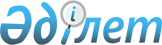 "Ауылда денсаулық сақтауды жаңғырту" пилоттық ұлттық жобасын бекіту туралыҚазақстан Республикасы Үкіметінің 2022 жылғы 30 қарашадағы № 962 қаулысы.
      Қазақстан Республикасы Үкіметінің 2017 жылғы 29 қарашадағы № 790 қаулысымен бекітілген Қазақстан Республикасындағы мемлекеттік жоспарлау жүйесінің 85-тармағына сәйкес Қазақстан Республикасының Үкіметі ҚАУЛЫ ЕТЕДІ:
      1. Қоса беріліп отырған "Ауылда денсаулық сақтауды жаңғырту" пилоттық ұлттық жобасы (бұдан әрі – ұлттық жоба) бекітілсін.
      2. Ұлттық жобаны іске асыруға жауапты орталық, жергілікті атқарушы органдар мен өзге де ұйымдар (келісу бойынша):
      1) ұлттық жобаны іске асыру жөніндегі шаралар қабылдасын;
      2) "Қазақстан Республикасындағы мемлекеттік жоспарлау жүйесін бекіту туралы" Қазақстан Республикасы Үкіметінің 2017 жылғы 29 қарашадағы № 790 қаулысында белгіленген тәртіппен және мерзімде ұлттық жобаның орындалу барысы туралы ақпарат беріп тұрсын.
      3. Облыс әкімдері Қазақстан Республикасының заңнамасында белгіленген тәртіппен:
      1) ұлттық жобаның жергілікті бюджет қаражаты есебінен көзделген іс-шараларын қаржыландыруды;
      2) Қазақстан Республикасының Денсаулық сақтау министрлігімен бірлесіп медициналық-санитариялық алғашқы көмек (бұдан әрі – МСАК) объектілерін салуға жобалау-сметалық құжаттама (оның ішінде қайта қолдануды) әзірлеуді;
      3)  көпбейінді орталық аудандық ауруханаларды күрделі жөндеуге және реконструкциялауға жобалау-сметалық құжаттама әзірлеуді;
      4) МСАК объектілерін салу үшін қажетті инженерлік-коммуникациялық инфрақұрылымы бар жер учаскелерін уақтылы бөлуді, сондай-ақ қазақстандық қамтуды кемінде 80 % қамтамасыз ете отырып, денсаулық сақтау объектілерін салуға тапсырыс берушілер ретінде қатысуды;
      5) барлық медициналық объектілердің пайдалануға берілгеннен кейін жұмыс істеуі және сапалы қызмет көрсетуін қамтамасыз етсін.
      4. Қазақстан Республикасының Денсаулық сақтау министрлігі:
      1) ұлттық жобаны үйлестіруді, мониторингілеуді және әдіснамалық сүйемелдеуді қамтамасыз етсін;
      2) ұлттық жобаны іске асыру аяқталғаннан кейін үш жыл бойы жыл сайын желтоқсанға қарай Қазақстан Республикасының Үкіметіне пайдалануға берілген денсаулық сақтау объектілерінің жұмысы туралы ақпарат беріп тұрсын.
      5. Осы қаулы қол қойылған күнінен бастап қолданысқа енгізіледі. "АУЫЛДА ДЕНСАУЛЫҚ САҚТАУДЫ ЖАҢҒЫРТУ" ПИЛОТТЫҚ ҰЛТТЫҚ ЖОБАСЫ
      Ескерту. Ұлттық жоба жаңа редакцияда - ҚР Үкіметінің 21.09.2023 № 823 қаулысымен. 1-бөлім.  Паспорт
      Ескерту. 1-бөлімге өзгеріс енгізілді - ҚР Үкіметінің 25.03.2024 № 221 қаулысымен. 2-бөлім. Ағымдағы жағдай
      Денсаулық сақтау саласында  халықтың,  оның ішінде ауыл тұрғындары денсаулығының кейбір көрсеткіштері проблемалы болып қалуда – бұл қан айналымы жүйесі: жіті миокард инфарктінен, инсульттерден; тыныс алу органдарының ауруларынан қайтыс болудың көптігі. Сондай-ақ жарақаттан қайтыс болудың өсуі байқалады.
      Қазіргі уақытта ауылда халықтың 41 %-ы немесе 7,8 млн астам тұрғын тұрады, олар үшін қолжетімді және сапалы медициналық көмекпен қамтамасыз ету мәселелері маңызды. 
      Ауыл тұрғындарына медициналық көмек 5397 медициналық ұйымда, оның ішінде 2895 медициналық пунктте, 790 фельдшерлік-акушерлік пунктте, 1282 дәрігерлік амбулаторияда, 227 емханада және 203 ауруханада көрсетіледі.
      Шалғайдағы ауыл тұрғындарына медициналық көмектің қолжетімділігін жақсарту үшін көлік медицинасы жұмыс істейді. Шалғайдағы ауылдардың 1 млн астам тұрғынына көшпелі медициналық кешендердің күшімен медициналық көмек, консультациялық-диагностикалық қызметтер көрсетіледі және скринингтік зерттеулер жасалады.
      Сонымен қатар  денсаулық сақтау саласы реформаланған жылдарда    ауылдарда ауруханалар оңтайландырылып, жатын орындар мен медицина жұмыскерлерінің саны қысқарды.
      Бұл ретте  228 ауылдық елді мекенде медициналық объектілердің жеке ғимараттары жоқ, медициналық-санитариялық алғашқы көмек (бұдан әрі – МСАК) ұйымдарының медициналық инфрақұрылымының 50 %-дан астамы тозған.
      Жұмыс істеп тұрған аудандық ауруханалар инфаркт, инсульт, жарақат және басқа да жағдайлар кезінде "алтын уақыт" қағидатын сақтай отырып шұғыл медициналық көмекті, сондай-ақ ірі қалаларға бару қажеттілігінсіз мамандандырылған және жоғары технологиялық медициналық көмекті толыққанды көрсете алмайды.
      Ауылдағы медициналық көмектің сапасын жақсарту үшін Дүниежүзілік денсаулық сақтау ұйымы мақұлдаған МСАК-тың "адамға бағдарланған тәсіл"  озық практикаларының жобалары ендірілуде.
      Пациентті қолдау қызметі, хабардар етілген қоғамдық мониторинг және халықпен кері байланыс тетігі, инфекциялық емес ауруларды ерте анықтау, ауруларды басқару бағдарламалары, дұрыс тамақтануға, саламатты өмір салтына үйрету, патронаждың әмбебап прогрессивті моделі, отбасын жоспарлау, ерлер денсаулығын жақсарту, баланы дамыту кабинеті сияқты үздік практикалар бүгінде Алматы облысының Еңбекшіқазақ ауданында, Жамбыл облысының Меркі және Жамбыл аудандарында сәтті ендірілуде. Аталған  жұмыс ел өңірлеріне кезең-кезеңімен таралуда. 
      Мейіргерлік қабылдау функциялары кеңейтілді – мейіргер созылмалы сырқатқа шалдыққан науқастарға динамикалық байқау жүргізеді.
      Сонымен қатар ауылдық жерлерде динамикалық байқау сапасының, консультациялық-диагностикалық қызметтер мен дәрі-дәрмектерге қолжетімділіктің жеткіліксіз екені байқалады. Бұл өз кезегінде ауыл тұрғындары денсаулығының кейбір көрсеткіштеріне теріс әсер етеді.
      Ауылда денсаулық сақтау саласында 67 мыңнан астам медицина жұмыскері, оның ішінде 13 мыңнан астам дәрігер, 54 мың орта медицина жұмыскері жұмыс істейді. Бүгінгі таңда 1 мыңға жуық маман қажет.
      Қазақстан Республикасының медициналық білім беру және ғылым ұйымдарында мемлекеттік білім беру тапсырысы негізінде білім алған түлектерді/жас мамандарды және философия докторларын (PhD) дербес бөлу жөніндегі ДСМ комиссиясы түлектердің 24 %-ын (1872-нің 444-і), 2021 жылы – бөлінгендердің жалпы санының 21 %-ын  (3050-дің 630-ы), 2020 жылы – 33 %-ын (2326-ның 775-і) ауылдық жерге жұмысқа орналастыруға бөлді. 3-бөлім. Ұлттық жобаның мақсаты мен міндеттері
      Ескерту. 3-бөлімге өзгеріс енгізілді - ҚР Үкіметінің 25.03.2024 № 221 қаулысымен.
      Ұлттық жобаның мақсаты. Ауыл тұрғындарына медициналық көмек көрсету деңгейін көтеру
      Қойылған мақсатқа қол жеткізу үшін мынадай міндеттер шешілетін болады. 
      1-міндет. Ауылдық елді мекендерді нормативтерге сәйкес МСАК ұйымдарымен қамтамасыз ету.
      2023 – 2024 жылдары 655 МСАК объектісі, оның ішінде жеке инвестициялар есебінен салынып, пайдалануға беріледі, олардың 260-сы медициналық пункт (бұдан әрі – МП), сондай-ақ халық саны 50-ден 200 адамға дейінгі елді мекендер үшін жалпы ауданы 70 шаршы метрден аспайтын және құрамы мынадай ең аз негізгі үй-жайлардан тұратын медициналық пункттер: орта медицина персоналының кабинеті, емшара кабинеті, шаруашылық-тұрмыстық үй-жай, 235 фельдшерлік-акушерлік пункт (бұдан әрі – ФАП), 160 дәрігерлік амбулатория (бұдан әрі – ДА) салынатын болады.
      Бұл ретте аталған объектілер белгіленгеннен төмен емес стандарттарға сәйкес келетін заманауи жабдықтармен жарақтандырылады, сондай-ақ біріңғай шешімдегі қасбет дизайны пайдаланылатын болады. 
      Жергілікті атқарушы органдар (бұдан әрі – ЖАО) жобалау-сметалық құжаттаманы әзірлеу үшін бастапқы деректерді (геологиялық іздестіру, топографиялық түсірілім, техникалық шарттар және тағы басқа) бере отырып, МСАК ғимараттары салынатын жер учаскелерін бөлетін болады, сондай-ақ МСАК объектілеріне сыртқы инженерлік желілер (электрмен жабдықтау, сумен жабдықтау, жылумен жабдықтау, Интернет және тағы басқа) тартылады.
      "Turar Healthcare" коммерциялық емес акционерлік қоғамы МСАК объектілерінің жобалау-сметалық құжаттамасын, оның ішінде қайта қолданылатын жобаларды қолдана отырып, бірыңғай жобалаушы болады, сондай-ақ объектілерді жобалау мен салудың барлық кезеңдерінде мониторинг жүргізеді.
      Ауылдық елді мекендерді МСАК көрсетілетін қызметтерімен қамтамасыз ету "Ауылда денсаулық сақтауды жаңғырту" ұлттық жобасына 4-қосымшада айқындалған базалық параметрлерге сәйкес МЖӘ шарттары шеңберінде жүзеге асырылуы мүмкін.
      МЖӘ шарттары шеңберінде жекеше әріптестің МСАК көрсетілетін қызметтерін МСАК жеке объектісін немесе МСАК объектілерінің желісін құру және оларды нысаналы мақсатына сәйкес кейіннен пайдалану арқылы қамтамасыз етуі көзделген.
      2-міндет. Ауыл тұрғындарына уақытылы шұғыл медициналық көмек көрсетуді ұлғайту.
      Қолданыстағы 12 көпбейінді орталық аудандық аурухана (бұдан әрі – КОАА) жетіспейтін медициналық жабдықтармен (КТ, МРТ, ангиограф, сараптамалық сыныптағы УДЗ аппараты, реанимация, операция бөлімшелеріне арналған жабдықтар және т.б.) жарақтандырылып, көрсетілетін медициналық қызметтердің (мамандандырылған және жоғары технологиялық медициналық көмек) спектрін кеңейту үшін жағдай жасалатын болады.
      Қолданыстағы 20 орталық аудандық аурухана КОАА болып қайта құрылады және тиісті бөлімшелер ашу үшін ғимараттарға күрделі жөндеу жүргізу, реконструкциялау, жапсарлас құрылыстарды салу, медициналық жабдықтармен (КТ, МРТ, ангиографтар, сараптамалық сыныптағы УДЗ аппараттары, реанимация, операция бөлімшелеріне арналған жабдықтар және т.б.) жарақтандыру арқылы жаңғыртылатын болады.
      КОАА-да:
      инсульт және кардиология орталықтары;
      медициналық оңалту бөлімшесі;
      травматология және ортопедия бөлімшесі;
      хирургия бөлімшесі;
      реанимация және қарқынды терапия бөлімшесі және т.б. ашылады.
      КОАА бірнеше елді мекеннің, оның ішінде көрші аудандардың аумағында орналасқан елді мекендердің тұрғындарына қызмет көрсетеді. Бұл ретте триаж жүйесі бар қабылдау бөлімшелерінің, қасбеттің және т.б. бірыңғай дизайны тұжырымдамасы пайдаланылады.  
      3-міндет. Ауылдағы денсаулық сақтау объектілерін медицина кадрларымен қамтамасыз ету. 
      Жүргізілген талдаудың қорытындысы бойынша 655 МСАК объектісі үшін бейінді мамандар қажеттілігі 307 бірлікті құрады (54 жалпы практика дәрігері, 83 орта медицина қызметкері, 78 фельдшер, 92 акушер).
      Білім беру ұйымдарында "жалпы практика дәрігері" мамандығы бойынша мемлекеттік білім беру тапсырысымен жыл сайынғы қабылдау 2200-ден астам тыңдаушыны құрайды. Бұл ретте көрсетілген мамандарды шығару жыл сайын 2700 адамды құрайды (ЖАО гранттары мен ақылы оқуды қоса алғанда).
      Орта медицина персоналы мен фельдшерлерді даярлау 61 медицина колледжінде жүргізіледі. 2022 – 2024 жылдар аралығында барлығы 16570 мейіргер мен 17585 фельдшер даярланатын болады. 
      32 КОАА-да қосымша кадрлық ресурстардың қажеттілігі 793 штаттық бірлікті құрайды (дәрігерлер – 544, орта медицина қызметкерлері – 249 штаттық бірлік).
      Бұл ретте мынадай мамандықтар бойынша мамандардың жетіспеушілігі байқалады: неврология, ангиохирургия, нейрохирургия, анестезиология және реаниматология, радиология, травматология-ортопедия, акушерлік және гинекология, неонатология, балалар хирургиясы, инфекциялық аурулар, терапия, жалпы хирургия, кардиохирургия, кардиология, кезек күттірмейтін медицина, оториноларингология.
      Еліміздің 7 медицина университетінде 16 бейінді мамандық бойынша (неврология, ангиохирургия, нейрохирургия, радиология (сәулелік диагностика), кардиохирургия, оториноларингология және т.б.) КОАА үшін мамандарды даярлау бойынша есеп-қисаптар жүргізілді. 2022 – 2024 жылдар аралығында  барлығы 2843 бейінді маман даярланады.
      Сондай-ақ резидентурада бейінді мамандарды даярлауға бөлінетін гранттар санын ұлғайту жоспарлануда: 2023 жылы – 1700 орын, 2024 жылы – 1800 орын, 2025 жылы – 2000 орын.
      Бұдан басқа, мамандарды тарту және тұрақтандыру үшін медициналық ұйымдар қызметкерлері жалақысының мөлшерін кезең-кезеңімен көтеруді, тұрғын үймен қамтамасыз етуді, медицина кадрларының үздіксіз кәсіби дамуы үшін жағдай жасауды, дәрігердің өзіне тән емес бірқатар функцияларын беру арқылы орта медицина қызметкерінің мәртебесін күшейтуді, "тәлімгерлік институтын" ендіруді, медицина қызметкерлерінің кәсіби жауапкершілігін сақтандыруды қоса алғанда, шаралар кешені көзделген. 
      ЖАО кадрларды тарту мақсатында өз қаражаты есебінен қосымша көтерме жәрдемақы беруді көздейді, тұрғын үй, жатақхана салуды жүзеге асыруда, жалға берілетін тұрғын үй және басқа шаралар ұсынады.
      "Дипломмен ауылға" бағдарламасы бойынша ауылдық жерге жұмыс істеуге келген жас мамандарға республикалық бюджет шеңберінде 100 айлық есептік көрсеткіш (бұдан әрі – АЕК) мөлшерінде көтерме жәрдемақы төлеу және тұрғын үй сатып алуға республикалық бюджеттен 1500 АЕК мөлшерінде кредит беру көзделген.
      Қабылданған шаралардың нәтижесінде 655 МСАК объектісі және 32 КОАА  қажетті медицина кадрларымен қамтамасыз етіледі. 4-бөлім. Ұлттық жобаны іске асырудың жоспар-кестесі
      Ескерту. 4-бөлімге өзгеріс енгізілді - ҚР Үкіметінің 25.03.2024 № 221 қаулысымен.
      кестенің жалғасы
      Ескертпе: 
      * республикалық және жергілікті бюджеттер қаражаты есебінен қаржыландырылатын іс-шаралар бойынша шығыстардың көлемі бюджет заңнамасына сәйкес жобалау-сметалық құжаттаманың дайын болуы нәтижелері бойынша тиісті жоспарлы кезеңге арналған республикалық және жергілікті бюджеттерді қалыптастыру және нақтылау кезінде нақтыланатын болады. 2023 – 2024 жылдар кезеңінде ауылдық елді мекендерде медициналық-санитариялық алғашқы көмек объектілерін (МП, ФАП, ДА) пайдалануға беру жоспары
      Ескерту. 1-қосымшаға өзгеріс енгізілді - ҚР Үкіметінің 25.03.2024 № 221 қаулысымен.
      Ескертпе: аббревиатуралардың толық жазылуы:
      МП – медициналық пункт
      ФАП – фельдшерлік-акушерлік пункт
      ДА – дәрігерлік амбулатория "Медициналық пункт салу" (ұсынылатын) объектісінің жобалау-сметалық құжаттамасын әзірлеу үшін жобалауға арналған тапсырма  "Фельдшерлік-акушерлік пункт салу" объектісінің жобалау-сметалық құжаттамасын әзірлеу үшін жобалауға арналған тапсырма (ұсынылатын) "Дәрігерлік амбулатория салу" объектісінің жобалау-сметалық құжаттамасын әзірлеу үшін жобалауға арналған тапсырма (ұсынылатын) Көпбейінді орталық аудандық ауруханаларды жаңғырту жөніндегі жоспар "Ауылда денсаулық сақтауды жаңғырту" ұлттық жобасы шеңберінде мемлекеттік-жекешелік әріптестікті іске асырудың базалық параметрлері
      Ескерту. Ұлттық жоба 4-қосымшамен толықтырылды - ҚР Үкіметінің 25.03.2024 № 221 қаулысымен.
      Ескертпе: аббревиатуралардың толық жазылуы:
      ЖАО – жергілікті атқарушы орган;
      МӘМС – міндетті әлеуметтік медициналық сақтандыру;
      МЖӘ – мемлекеттік-жекешелік әріптестік;
      МСАК – медициналық санитариялық алғашқы көмек;
      ТМККК – тегін медициналық көмектің кепілдік берілген көлемі.
					© 2012. Қазақстан Республикасы Әділет министрлігінің «Қазақстан Республикасының Заңнама және құқықтық ақпарат институты» ШЖҚ РМК
				
      Қазақстан РеспубликасыныңПремьер-Министрі

Ә. Смайылов
Қазақстан Республикасы
Үкіметінің
2022 жылғы 30 қарашадағы
№ 962 қаулысымен
бекітілген
1.      
Атауы
"Ауылда денсаулық сақтауды жаңғырту" пилоттық ұлттық жобасы 
2.
Ұлттық жобаны әзірлеу үшін негіз
Қазақстан Республикасы Президентінің 2022 жылғы 13 қыркүйектегі № 1008 Жарлығымен бекітілген Мемлекет басшысының 2022 жылғы 1 қыркүйектегі "Әділетті мемлекет. Біртұтас ұлт. Берекелі қоғам" атты Қазақстан халқына Жолдауын іске асыру жөніндегі жалпыұлттық іс-шаралар жоспарының 42-тармағы 
3.
Ұлттық жобаны әзірлеушінің атауы
Қазақстан Республикасының Денсаулық сақтау министрлігі
4.
Іске асыру мерзімі
2023 – 2025 жылдар
5.
Ұлттық жобаның мақсаты
Ауыл тұрғындарына медициналық көмек көрсету деңгейін көтеру
6.
2026 жылға қарай күтілетін нәтижелер 
1. Ауылдық елді мекендерді нормативтерге сәйкес медициналық көмекпен 100 % қамтамасыз ету
6.
2026 жылға қарай күтілетін нәтижелер 
2. 4 млн астам ауыл тұрғынын қосымша мамандандырылған медициналық көмекпен қамтамасыз ету
6.
2026 жылға қарай күтілетін нәтижелер 
3. Инфаркт, инсульт, жарақат және басқа да жағдайлар кезінде  ауыл тұрғындарына шұғыл медициналық көмекті уақтылы көрсету үшін "алтын уақыт" қағидатын сақтау
6.
2026 жылға қарай күтілетін нәтижелер 
4. Қан айналым жүйесі ауруларынан болатын өлім-жітімді 20 %-ға төмендету (2021 жылғы деңгейден – 100 мың тұрғынға шаққанда 163,7)
6.
2026 жылға қарай күтілетін нәтижелер 
5. Ауылдық елді мекендерді медицина кадрларымен қамтамасыз ету деңгейі – 85 % (2021 жылғы көрсеткіш – 76 %)
6.
2026 жылға қарай күтілетін нәтижелер 
6. 13741 жұмыс орнын құру, оның ішінде: тұрақты – 1100 бірлік (медицина персоналы), уақытша – 12641 адам (құрылыс-монтаждау жұмыстары кезеңіне)
7.
Ұлттық жобаны іске асыруға қажетті қаржыландыру көлемі
Республикалық бюджет пен жеке инвестициялар есебінен 217,7 млрд теңге
8.
Ұлттық жобаны іске асыруға жауапты мемлекеттік органдар мен ұйымдардың атаулары
Қазақстан Республикасының Денсаулық сақтау министрлігі (бұдан әрі – ДСМ), Қазақстан Республикасының Қаржы министрлігі (бұдан әрі – Қаржымині), облыстардың  әкімдіктері
9.
Ұлттық жобаның жетекшісі,
ұлттық жобаның кураторы
А. Ғиният – Қазақстан Республикасының Денсаулық сақтау министрі; 
Т.Б. Дүйсенова – Қазақстан Республикасы Премьер-Министрінің орынбасары 
10.
Ұлттық жобаның ажырамас бөлігі болып табылатын қосымшалар
1. Ауылдық елді мекендерде медициналық-санитариялық алғашқы көмек объектілерін пайдалануға беру жоспары.
2. Объектілердің жобалау-сметалық құжаттамасын әзірлеуге арналған жобалау тапсырмасы.
3. Көпбейінді орталық аудандық ауруханаларды жаңғырту жөніндегі жоспар.
4. "Ауылда денсаулық сақтауды жаңғырту" ұлттық жобасы шеңберінде мемлекеттік-жекешелік әріптестікті (бұдан әрі – МЖӘ) іске асырудың базалық параметрлері.
Атауы
Аяқтау
нысаны
Іске асыру мерзімі
Қаржыландыру көзі
Жауапты орындаушылар
Мақсаты. Ауыл тұрғындарына медициналық көмек көрсету деңгейін көтеру
1-міндет. Ауылдық елді мекендерді нормативтерге сәйкес МСАК ұйымдарымен қамтамасыз ету 
1-көрсеткіш. 655 МСАК объектісін пайдалануға беру (2023 – 2024 жылдар).
Мақсаты. Ауыл тұрғындарына медициналық көмек көрсету деңгейін көтеру
1-міндет. Ауылдық елді мекендерді нормативтерге сәйкес МСАК ұйымдарымен қамтамасыз ету 
1-көрсеткіш. 655 МСАК объектісін пайдалануға беру (2023 – 2024 жылдар).
Мақсаты. Ауыл тұрғындарына медициналық көмек көрсету деңгейін көтеру
1-міндет. Ауылдық елді мекендерді нормативтерге сәйкес МСАК ұйымдарымен қамтамасыз ету 
1-көрсеткіш. 655 МСАК объектісін пайдалануға беру (2023 – 2024 жылдар).
Мақсаты. Ауыл тұрғындарына медициналық көмек көрсету деңгейін көтеру
1-міндет. Ауылдық елді мекендерді нормативтерге сәйкес МСАК ұйымдарымен қамтамасыз ету 
1-көрсеткіш. 655 МСАК объектісін пайдалануға беру (2023 – 2024 жылдар).
Мақсаты. Ауыл тұрғындарына медициналық көмек көрсету деңгейін көтеру
1-міндет. Ауылдық елді мекендерді нормативтерге сәйкес МСАК ұйымдарымен қамтамасыз ету 
1-көрсеткіш. 655 МСАК объектісін пайдалануға беру (2023 – 2024 жылдар).
1-іс-шара.
"Ауылда денсаулық сақтауды жаңғырту" пилоттық ұлттық жобасын іске асыру шеңберінде жұмыстар мен көрсетілетін қызметтер сатып алынатын заңды тұлғаларды айқындау мәселесін қарау
Қазақстан Республикасының Үкіметіне
ұсыныс
2023 жылғы
1-тоқсан
талап етілмейді
ДСМ
2-іс-шара.
655 МСАК объектісін салу үшін жер учаскелерін бөлу
тиісті әкімшілік-аумақтық бірлік әкімінің шешімі
2023 жылғы
1-тоқсан
талап етілмейді
тиісті әкімшілік-аумақтық бірліктің ЖАО
3-іс-шара. 
ЖАО-дан бастапқы деректерді алу
техникалық құжаттама
2023 жылғы
1-тоқсан
талап етілмейді
тиісті әкімшілік-аумақтық бірліктің ЖАО
4-іс-шара.
3 МСАК   объектісінің (МП, ФАП, ДА) жобалау-сметалық құжаттамасын әзірлеу
жобалау-сметалық құжаттама
2023 жылғы
1-тоқсан
жергілікті бюджет
ДСМ, тиісті әкімшілік-аумақтық бірліктің ЖАО,
"Turar Healthcare" КеАҚ (келісу бойынша)
5-іс-шара.
МСАК объектілерінің 3 түрінің (МП, ФАП, ДА) жобаларына ведомстводан тыс кешенді сараптама жүргізу, оң қорытындылар алу
сараптаманың оң қорытындылары
2023 жылғы
1-тоқсан
жергілікті бюджет
ДСМ, тиісті әкімшілік-аумақтық бірліктің ЖАО,
"Turar Healthcare" КеАҚ (келісу бойынша)
6-іс-шара.
Жобаларды қайта қолдану үшін байланыстыруға ЖАО-мен бір көзден алу тәсілімен жұмыстарды мемлекеттік сатып алу туралы шарттар жасасу
мемлекеттік сатып алу туралы шарттар
2023 жылғы
1-тоқсан
талап етілмейді
тиісті әкімшілік-аумақтық бірліктің ЖАО
7-іс-шара.
Қазақстан Республикасының қолданыстағы нормативтік құжаттарына сәйкес қайта қолдану жобаларын байланыстыру (бейімдеу)
елді мекенге байланыстырылған
жобалау-сметалық құжаттама
2023 жылғы
2-тоқсан
жергілікті бюджет
тиісті әкімшілік-аумақтық бірліктің ЖАО, ДСМ,
"Turar Healthcare" КеАҚ (келісу бойынша)
8-іс-шара.
Жобаларға ведомстводан тыс кешенді сараптама жүргізу, оң қорытындылар алу
сараптаманың оң қорытындысы
2023 жылғы
2-тоқсан
жергілікті бюджет
ДСМ, тиісті әкімшілік-аумақтық бірліктің ЖАО,
"Turar Healthcare" КеАҚ (келісу бойынша)
9-іс-шара.
МСАК объектілеріне дейін сыртқы инженерлік желілердің жобаларына тапсырыс беру, сараптаманың оң қорытындысын алу
техникалық құжаттама
2023 жылғы
3-тоқсан
жергілікті бюджет
тиісті әкімшілік-аумақтық бірліктің ЖАО
10-іс-шара. 
"Ауылда денсаулық сақтауды жаңғырту" пилоттық ұлттық жобасы шеңберінде іске асырылатын медициналық-санитариялық алғашқы көмек объектілерін (МП, ФАП, ДА) салуға арналған шығыстары республикалық бюджеттен қаржыландырылатын объектілер тізбесіне енгізу бөлігінде "Нысаналы даму трансферттерін қарау және іріктеу қағидаларын бекіту туралы" Қазақстан Республикасы Қаржы министрінің 2015 жылғы 25 ақпандағы № 126 бұйрығына өзгерістер енгізу
Қазақстан Республикасы Қаржы министрінің бұйрығы
2023 жылғы
1-тоқсан
талап етілмейді
Қаржымині
11-іс-шара.
ДСМ-ға бюджеттік өтінімдер енгізу
бюджеттік өтінімдер
2023 жылғы
1, 3-тоқсан,
2024 жылғы 1, 3-тоқсан
талап етілмейді
тиісті әкімшілік-аумақтық бірліктің ЖАО
12-іс-шара. Мемлекеттік сатып алу рәсімдерін өткізу және құрылыс-монтаждау жұмыстарына, техникалық және авторлық қадағалау қызметтеріне шарттар жасасу, сондай-ақ МЖӘ шарттарын жасасуға арналған рәсімдерді өткізу
шарттар жасасу
2023 жылғы 2-тоқсан – 2024 жылғы 3-тоқсан
талап етілмейді
тиісті әкімшілік-аумақтық бірліктің ЖАО
13-іс-шара.
Құрылыс-монтаждау жұмыстарын жүргізу,
МЖӘ жобаларын іске асыру
құрылыстың басталғаны туралы хабарлама
2023 жылғы 3-тоқсан – 2024 жылғы 4-тоқсан
республикалық және жергілікті бюджеттер,  жеке инвестициялар
тиісті әкімшілік-аумақтық бірліктің ЖАО, ДСМ
14-іс-шара. 
МСАК объектілеріне дейін сыртқы инженерлік желілерді тарту
ДСМ-ға ақпарат
2023 жылғы 4-тоқсан –
2024 жылғы 4-тоқсан
жергілікті бюджет
тиісті әкімшілік-аумақтық бірліктің ЖАО
15-іс-шара. Объектілерді пайдалануға беру, денсаулық сақтау инфрақұрылымын дамытудың өңірлік перспективалық жоспарларына енгізу
объектіні пайдалануға қабылдау актілері
2023 жылғы 4-тоқсан –
2024 жылғы 4-тоқсан
талап етілмейді
тиісті әкімшілік-аумақтық бірліктің ЖАО
16-іс-шара. 
Елорда емханасының базасында МСАК-тың үздік практикалары орталығын ұйымдастыру мәселесін пысықтау
Қазақстан Республикасының Үкіметіне
ұсыныс
2023 жылғы
1-тоқсан
талап етілмейді
ДСМ
17-іс-шара.
"Тегін медициналық көмектің кепілдік берілген көлемі шеңберінде және (немесе) міндетті әлеуметтік медициналық сақтандыру жүйесінде медициналық көмек көрсету бойынша денсаулық сақтау субъектілерінен көрсетілетін қызметтерді сатып алу қағидаларын бекіту туралы"
Қазақстан Республикасы Денсаулық сақтау министрінің 2020 жылғы 8 желтоқсандағы № ҚР ДСМ-242/2020 бұйрығына МЖӘ шеңберінде іске асырылатын денсаулық сақтау субъектілерімен тегін медициналық көмектің кепілдік берілген көлемі шеңберінде және (немесе) міндетті әлеуметтік медициналық сақтандыру жүйесінде жасалатын, көрсетілетін қызметтерді сатып алу шарттарының қолданылу мерзімін ұзарту (5 жылдан  20 жылға дейін)  бөлігінде өзгерістер енгізу
ДСМ бұйрығы
2024 жылғы      2-тоқсан
талап етілмейді
ДСМ
18-іс-шара.
МЖӘ-нің үлгілік конкурстық құжаттамалары мен үлгілік шарттарын қоса алғанда, салаларды (аяны), ұлттық жобаларды дамыту тұжырымдамалары шеңберінде жекеше әріптесті айқындау және МЖӘ шартын жасасу тәртібін әзірлеу және бекіту  
ДСМ бұйрығы
2024 жылғы 2-тоқсан
талап етілмейді
ДСМ
2-міндет: Ауыл тұрғындарына уақтылы шұғыл медициналық көмек көрсетуді арттыру
2-міндет: Ауыл тұрғындарына уақтылы шұғыл медициналық көмек көрсетуді арттыру
2-міндет: Ауыл тұрғындарына уақтылы шұғыл медициналық көмек көрсетуді арттыру
2-міндет: Ауыл тұрғындарына уақтылы шұғыл медициналық көмек көрсетуді арттыру
2-міндет: Ауыл тұрғындарына уақтылы шұғыл медициналық көмек көрсетуді арттыру
1-көрсеткіш. Жаңғыртылған 32 КОАА пайдалануға беру (2024 жылы – 7, 2025 жылы – 25)
1-көрсеткіш. Жаңғыртылған 32 КОАА пайдалануға беру (2024 жылы – 7, 2025 жылы – 25)
1-көрсеткіш. Жаңғыртылған 32 КОАА пайдалануға беру (2024 жылы – 7, 2025 жылы – 25)
1-көрсеткіш. Жаңғыртылған 32 КОАА пайдалануға беру (2024 жылы – 7, 2025 жылы – 25)
1-көрсеткіш. Жаңғыртылған 32 КОАА пайдалануға беру (2024 жылы – 7, 2025 жылы – 25)
1-іс-шара. 
КОАА-ның жұмыс істеп тұрған ғимараттары мен құрылыстарына техникалық зерттеп-қарау жүргізу (ақау актісін ұсынумен) 
техникалық қорытынды
2023 жылғы 1-тоқсан
жергілікті бюджет
тиісті әкімшілік-аумақтық бірліктің ЖАО
2-іс-шара.
Жобалау-сметалық құжаттаманы әзірлеуге бастапқы деректерді алу
техникалық құжаттама
2023 жылғы 1-тоқсан
талап етілмейді
тиісті әкімшілік-аумақтық бірліктің ЖАО
3-іс-шара.
Жобалау-сметалық құжаттаманы әзірлеу
жобалау-сметалық құжаттама
2023 жылғы 1-тоқсан
жергілікті бюджет
тиісті әкімшілік-аумақтық бірліктің ЖАО, жобалаушы
4-іс-шара.
Жобаларға ведомстводан тыс кешенді сараптама жүргізу, оң қорытынды алу
сараптаманың оң қорытындысы
2023 жылғы 2-тоқсан
жергілікті бюджет
тиісті әкімшілік-аумақтық бірліктің ЖАО
5-іс-шара.
ДСМ-ға бюджеттік өтінімдер енгізу
бюджеттік өтінімдер
2023 жылғы 2-тоқсан
талап етілмейді
тиісті әкімшілік-аумақтық бірліктің ЖАО
6-іс-шара.
Мемлекеттік сатып алу рәсімдерін өткізу және құрылыс-монтаждау жұмыстарына, техникалық және авторлық қадағалау қызметтеріне шарттар жасасу
шарттар жасасу
2023 жылғы 3-тоқсан
талап етілмейді
тиісті әкімшілік-аумақтық бірліктің ЖАО
7-іс-шара.
Құрылыс-монтаждау жұмыстарын жүргізу
құрылыстың басталғаны  туралы хабарлама
2023 жылғы 3-тоқсан –
2024 жылғы 4-тоқсан
республикалық және
жергілікті бюджеттер
тиісті әкімшілік-аумақтық бірліктің ЖАО, ДСМ
8-іс-шара.
Жұмыс істеп тұрған 12 КОАА-ға медициналық жабдықтарды сатып алу және жеткізу
сатып алу шарттары
2023 жылғы 3-тоқсан –
2024 жылғы 4-тоқсан
республикалық бюджет
ДСМ, "СҚ-Фармация" ЖШС (келісу бойынша)
9-іс-шара.
Жаңа 20 КОАА-ға  медициналық жабдықтарды сатып алу және жеткізу
сатып алу шарттары
2023 жылғы 3-тоқсан –
2025 жылғы 4-тоқсан
республикалық бюджет
ДСМ, "СҚ-Фармация" ЖШС (келісу бойынша)
10-іс-шара.
Объектілерді пайдалануға беру
объектіні пайдалануға қабылдау актісі
2024 жылғы 4-тоқсан –
2025 жылғы 4-тоқсан
талап етілмейді
тиісті әкімшілік-аумақтық бірліктің ЖАО, ДСМ
3-міндет. Ауылдағы денсаулық сақтау объектілерін медицина кадрларымен қамтамасыз ету
3-міндет. Ауылдағы денсаулық сақтау объектілерін медицина кадрларымен қамтамасыз ету
3-міндет. Ауылдағы денсаулық сақтау объектілерін медицина кадрларымен қамтамасыз ету
3-міндет. Ауылдағы денсаулық сақтау объектілерін медицина кадрларымен қамтамасыз ету
3-міндет. Ауылдағы денсаулық сақтау объектілерін медицина кадрларымен қамтамасыз ету
1-көрсеткіш. Ұлттық жобаны іске асыру шеңберінде медициналық объектілер үшін 1100 медицина қызметкерін даярлау (2023 жылы – 600 адам, 2024 жылы – 500 адам)
1-көрсеткіш. Ұлттық жобаны іске асыру шеңберінде медициналық объектілер үшін 1100 медицина қызметкерін даярлау (2023 жылы – 600 адам, 2024 жылы – 500 адам)
1-көрсеткіш. Ұлттық жобаны іске асыру шеңберінде медициналық объектілер үшін 1100 медицина қызметкерін даярлау (2023 жылы – 600 адам, 2024 жылы – 500 адам)
1-көрсеткіш. Ұлттық жобаны іске асыру шеңберінде медициналық объектілер үшін 1100 медицина қызметкерін даярлау (2023 жылы – 600 адам, 2024 жылы – 500 адам)
1-көрсеткіш. Ұлттық жобаны іске асыру шеңберінде медициналық объектілер үшін 1100 медицина қызметкерін даярлау (2023 жылы – 600 адам, 2024 жылы – 500 адам)
1-іс-шара.
"Ауылда денсаулық сақтауды жаңғырту" пилоттық ұлттық жобасы шеңберінде ауылдағы денсаулық сақтау объектілерінің медицина кадрларымен  қамтамасыз етілуін талдау
ДСМ-ға талдамалық ақпарат
2023 – 2024 жылдардағы
1-тоқсан
талап етілмейді
тиісті әкімшілік-аумақтық бірліктің ЖАО
2-іс-шара.
Денсаулық сақтаудағы үздік практикалар қағидаттарын ескере отырып, МСАК мамандары үшін біліктілікті арттыру бағдарламаларын өзектілендіру
ДСМ-ға ақпарат
2023 – 2024 жылдардағы
2-тоқсан
талап етілмейді
бейінді ЖОО-лар,
жоғары медицина колледжі (келісу бойынша)
3-іс-шара.
МСАК ұйымдары мамандарының практикалық дағдылары мен құзыреттерін жетілдіру
ДСМ-ға ақпарат
2023 – 2024 жылдардағы
4-тоқсан
талап етілмейді
тиісті әкімшілік-аумақтық бірліктің ЖАО
4-іс-шара.
Өңірдің қажеттілігіне сәйкес ауылда денсаулық сақтаудың бейінді мамандарын даярлауға ЖАО қаражаты есебінен білім беру гранттарын бөлу
әкімнің қаулысы және (немесе) мәслихаттың шешімі
2023 – 2025 жылдардағы
1 – 2-тоқсан
жергілікті бюджет
тиісті әкімшілік-аумақтық бірліктің ЖАО
5-іс-шара.
Дәрігердің өзіне тән емес бірқатар функцияларын беру арқылы орта медицина қызметкерінің мәртебесін күшейту, "тәлімгерлік институтын" ендіру
ДСМ-ға ақпарат
2023 жылғы
2, 4-тоқсан,
2024 жылғы
2, 4-тоқсан
талап етілмейді
тиісті әкімшілік-аумақтық бірліктің ЖАО
6-іс-шара. 
Медицина қызметкерлерін ынталандыру және әлеуметтік қолдау шараларын көрсету (тұрғын үймен қамтамасыз ету, жеңілдікті кредит беру, көтерме жәрдемақы беру, қызметтік автокөлік және басқа да әлеуметтік жеңілдіктер беру)
әкімнің қаулысы және (немесе) мәслихаттың шешімі
2023 – 2025 жылдар
жергілікті бюджет
тиісті әкімшілік-аумақтық бірліктің ЖАО
7-іс-шара. 
Медицина қызметкерлерін ынталандыру және әлеуметтік қолдау шараларын мониторингтеу (тұрғын үймен қамтамасыз етілуі, жеңілдікті кредиттің, көтерме жәрдемақының, қызметтік автокөліктің және басқа да әлеуметтік жеңілдіктердің берілуі)
ДСМ-ға ақпарат
2023 – 2025 жылдардағы
4-тоқсан
талап етілмейді
тиісті әкімшілік-аумақтық бірліктің ЖАО"Ауылда денсаулық сақтауды
жаңғырту" ұлттық жобасына
1-қосымша
Р/с№
Елді мекен
Жаңа/орнына салынатын объект
Медициналық объектінің атауы (МП, ФАП, ДА)
Саны
1
2
3
4
5
1.      Ақмола облысы
1.      Ақмола облысы
1.      Ақмола облысы
1.      Ақмола облысы
38

1
Ақкөл ауданы Қына ауылы
орнына салынады
ФАП
1
2
Ақкөл ауданы Урюпин ауылы
орнына салынады
ФАП
1
3
Ақкөл ауданы Новорыбин ауылы
орнына салынады
ДА
1
4
Бұланды ауданы Новобратск ауылы
жаңа
ФАП
1
5
Егіндікөл ауданы Бауман ауылы
жаңа
ФАП
1
6
Целиноград ауданы Раздольное ауылы
жаңа
МП
1
7
Целиноград ауданы Арайлы ауылы
(Максимовка)
жаңа
ДА
1
8
Целиноград ауданы Төңкеріс ауылы
жаңа
ФАП
1
9
Целиноград ауданы Оразақ ауылы
жаңа
ДА
1
10
Целиноград ауданы Өтеміс ауылы
жаңа
ФАП
1
11
Целиноград ауданы Жалғызқұдық ауылы
орнына салынады
ДА
1
12
Целиноград ауданы Нұресіл ауылы
жаңа
ДА
1
13
Целиноград ауданы Приречный ауылы
жаңа
ФАП
1
14
Целиноград ауданы Қараменді батыр ауылы
жаңа
ФАП
1
15
Целиноград ауданы Мәншүк ауылы
жаңа
ФАП
1
16
Шортанды ауданы Ключи ауылы
жаңа
ФАП
1
17
Атбасар ауданы Сергеевка ауылы
орнына салынады
ФАП
1
18
Есіл ауданы Свободный ауылы
орнына салынады
ДА
1
19
Жарқайың ауданы Пятигорск ауылы
орнына салынады
ДА
1
20
Аршалы ауданы Арнасай ауылы
жаңа
ДА
1
21
Астрахан ауданы  Старый Колутон ауылы
жаңа
ДА
1
22
Бұланды ауданы Партизанка ауылы
жаңа
ФАП
1
23
Бұланды ауданы  Алтынды ауылы
орнына салынады
ФАП
1
24
Біржан сал ауданы Андықожа батыр ауылы
жаңа
ФАП
1
25
Ерейментау ауданы Еркіншілік ауылы
орнына салынады
ДА
1
26
Есіл ауданы Ақсай ауылы
жаңа
ДА
1
27
Жақсы ауданы Киров ауылы
жаңа
ФАП
1
28
Зеренді ауданы Айдабол ауылы
жаңа
ДА
1
29
Зеренді ауданы 
Мәлік Ғабдулин ауылы
жаңа
ФАП
1
30
Целиноград ауданы Жаңаесіл ауылы (Новоишимка)
жаңа
ДА
1
31
Целиноград ауданы Жаңа Жайнақ ауылы
жаңа
ФАП
1
32
Целиноград ауданы Р. Қошқарбаев ауылы
жаңа
ФАП
1
33
Целиноград ауданы Ынтымақ ауылы (Фарфоровое) 
жаңа
МП
1
34
Целиноград ауданы Жарлыкөл ауылы
орнына салынады
ФАП
1
35
Целиноград ауданы Шалқар ауылы
жаңа
МП
1
36
Шортанды ауданы Пригородный ауылы
жаңа
ФАП
1
37
Шортанды ауданы Новокубанка ауылы
жаңа
ДА
1
38
Шортанды ауданы Төңкеріс ауылы
жаңа
ФАП
1
2. Ақтөбе облысы

29

1
Ырғыз ауданы Нұра ауылы
орнына салынады
ФАП
1
2
Мәртөк ауданы Байторысай ауылы
орнына салынады
МП
1
3
Байғанин ауданы Қосарал ауылы
жаңа
МП
1
4
Байғанин ауданы Көкбұлақ ауылы
жаңа
МП
1
5
Байғанин ауданы Қаражар ауылы
жаңа
МП
1
6
Байғанин ауданы Қорашы ауылы
жаңа
МП
1
7
Мұғалжар ауданы Бұлақты ауылы
жаңа
МП
1
8
Шалқар ауданы Қаратоғай ауылы
жаңа
МП
1
9
Мәртөк ауданы Аққайың ауылы
жаңа
МП
1
10
Мұғалжар ауданы Мұғалжар станциясы
жаңа
ДА
1
11
Мұғалжар ауданы Қожасай ауылы
жаңа
МП
1
12
Шалқар ауданы Шоқысу ауылы
жаңа
МП
1
13
Байғанин ауданы Кемерші ауылы
орнына салынады
ДА
1
14
Хромтау ауданы Аққұдық ауылы
жаңа
МП
1
15
Хромтау ауданы Тасөткел ауылы
жаңа
МП
1
16
Алға ауданы Тоқмансай ауылы
жаңа
МП
1
17
Алға ауданы Қарабұлақ ауылы
орнына салынады
МП
1
18
Алға ауданы Маржанбұлақ ауылы
орнына салынады
ДА
1
19
Мұғалжар ауданы Қайыңды ауылы
жаңа
ДА
1
20
Шалқар ауданы Сарысай ауылы
жаңа
МП
1
21
Шалқар ауданы Тоғыз ауылы
орнына салынады
МП
1
22
Байғанин ауданы Ноғайты ауылы
орнына салынады
ФАП
1
23
Мұғалжар ауданы Саға ауылы
жаңа
МП
1
24
Мұғалжар ауданы Бірлік ауылы
орнына салынады
ФАП
1
25
Мұғалжар ауданы Жарық ауылы
жаңа
МП
1
26
Ырғыз ауданы Жарма ауылы
жаңа
МП
1
27
Темір ауданы Алтықарасу ауылы
орнына салынады
ДА
1
28
Қобда ауданы Бегәлі ауылы
орнына салынады
МП
1
29
Темір ауданы Ақсай ауылы
жаңа
ФАП
1
3. Алматы облысы

38

1
Балқаш ауданы Көкжиде ауылы
жаңа
ФАП
1
2
Балқаш ауданы Қарой ауылы
орнына салынады
ДА
1
3
Ұйғыр ауданы Кіші Диқан ауылы 
орнына салынады
ДА
1
4
Ұйғыр ауданы Ават ауылы
орнына салынады
ДА
1
5
Ұйғыр ауданы Ақтам ауылы
орнына салынады
ДА
1
6
Жамбыл ауданы Айдарлы ауылы
орнына салынады
ДА
1
7
Жамбыл ауданы Ащысу ауылы
орнына салынады
ФАП
1
8
Жамбыл ауданы Бозой ауылы
орнына салынады
ФАП
1
9
Жамбыл ауданы Жайсаң ауылы
орнына салынады
ДА
1
10
Жамбыл ауданы Көкдала ауылы
жаңа
МП
1
11
Жамбыл ауданы Ақтерек ауылы
орнына салынады
ДА
1
12
Жамбыл ауданы Сұңқар ауылы
жаңа
МП
1
13
Жамбыл ауданы Қопа ауылы
жаңа
МП
1
14
Жамбыл ауданы Саурық батыр ауылы (Көкөзек)
жаңа
ФАП
1
15
Жамбыл ауданы Қызыл әскер ауылы
жаңа
МП
1
16
Жамбыл ауданы Сұраншы батыр ауылы (Талап)
жаңа
ДА
1
17
Жамбыл ауданы Үлкен ауылы
жаңа
ДА
1
18
Жамбыл ауданы Шилібастау ауылы
жаңа
МП
1
19
Кеген ауданы Жылысай ауылы
орнына салынады
ДА
1
20
Кеген ауданы Жайдақбұлақ ауылы
жаңа
МП
1
21
Кеген ауданы Талды ауылы
жаңа
МП
1
22
Кеген ауданы Құрметті ауылы
жаңа
МП
1
23
Іле ауданы Көктерек ауылы
орнына салынады
ФАП
1
24
Жамбыл ауданы Еңбекші Арал ауылы
орнына салынады
ДА
1
25
Балқаш ауданы Миялы ауылы
орнына салынады
ФАП
1
26
Іле ауданы Еңбек ауылы
орнына салынады
ФАП
1
27
Қарасай ауданы Қаратөбе ауылы
жаңа
ФАП
1
28
Балқаш ауданы Бура ауылы
жаңа
МП
1
29
Ұйғыр ауданы Дардамты ауылы
орнына салынады
ФАП
1
30
Іле ауданы Береке бау-бақша серіктестіктерінің өндірістік кооперативі
жаңа
ДА
1
31
Жамбыл ауданы Қарасай ауылы
орнына салынады
МП
1
32
Жамбыл ауданы Шиен ауылы
жаңа
ДА
1
33
Кеген ауданы Қарабұлақ ауылы
жаңа
ФАП
1
34
Кеген ауданы Жаңаталап ауылы
жаңа
МП
1
35
Іле ауданы Көкқайнар-2 ауылы
жаңа
ДА
1
36
Ұйғыр ауданы Шырын ауылы
орнына салынады
ФАП
1
37
Ұйғыр ауданы Тиірмен ауылы
орнына салынады
ДА
1
38
Іле ауданы Жаңа арна ауылы
орнына салынады
ФАП
1
4. Атырау облысы

18

1
Құрманғазы ауданы Алтыншы ауылы
жаңа
МП
1
2
Құрманғазы ауданы Шағырлы ауылы
жаңа
МП
1
3
Құрманғазы ауданы Жасталап ауылы
орнына салынады
МП
1
4
Құрманғазы ауданы Батырбек ауылы
орнына салынады
МП
1
5
Махамбет ауданы Талдыкөл ауылы
орнына салынады
ФАП
1
6
Индер ауданы Есбол ауылы
орнына салынады
ДА
1
7
Исатай ауданы Жасқайрат ауылы
орнына салынады
МП
1
8
Құрманғазы ауданы Афанасьев ауылы
орнына салынады
МП
1
9
Құрманғазы ауданы Жамбыл ауылы
орнына салынады
ФАП
1
10
Құрманғазы ауданы Ғ. Әліпов ауылы
орнына салынады
ФАП
1
11
Құрманғазы ауданы Кудряшов ауылы
орнына салынады
ФАП
1
12
Құрманғазы ауданы Арна ауылы
орнына салынады
ФАП
1
13
Құрманғазы ауданы Көптоғай ауылы  
орнына салынады
ФАП
1
14
Құрманғазы ауданы Азғыр ауылы
орнына салынады
МП
1
15
Құрманғазы ауданы Қоңыртерек ауылы
орнына салынады
МП
1
16
Құрманғазы ауданы Жалғызапан ауылы
орнына салынады
МП
1
17
Құрманғазы ауданы Жамансор ауылы
орнына салынады
МП
1
18
Құрманғазы ауданы Жантерек ауылы
орнына салынады
МП
1
5. Шығыс Қазақстан облысы

36

1
Ұлан ауданы Отрадное ауылы
жаңа
МП
1
2
Ұлан ауданы Макеевка ауылы
жаңа
МП
1
3
Ұлан ауданы Желдіөзек ауылы
жаңа
МП
1
4
Ұлан ауданы Казачье ауылы
жаңа
МП
1
5
Ұлан ауданы Сарыөзек ауылы
жаңа
МП
1
6
Глубокое ауданы Верх-Березовка кенті
орнына салынады
ДА
1
7
Глубокое  ауданы  Прапорщиково ауылы
орнына салынады
ДА
1
8
Глубокое ауданы Белокаменка ауылы
жаңа
МП
1
9
Шемонаиха ауданы  Межовка ауылы
жаңа
МП
1
10
Күршім ауданы  Аманат ауылы
орнына салынады
МП
1
11
Күршім ауданы  Жолнұсқау ауылы
орнына салынады
МП
1
12
Күршім ауданы  Ақжайлау ауылы
орнына салынады
МП
1
13
Күршім ауданы Урунхайка ауылы
орнына салынады
МП
1
14
Күршім ауданы Маралды ауылы
орнына салынады
МП
1
15
Тарбағатай ауданы  Ақмектеп ауылы
орнына салынады
МП
1
16
Тарбағатай ауданы  Ахметбұлақ ауылы
орнына салынады
МП
1
17
Тарбағатай ауданы  Қазақстан ауылы
орнына салынады
МП
1
18
Тарбағатай ауданы  Шолақорда ауылы
орнына салынады
МП
1
19
Тарбағатай ауданы  Жаңаталап ауылы
орнына салынады
МП
1
20
Тарбағатай ауданы  Шорға ауылы
жаңа
МП
1
21
Ұлан ауданы Тройницкое ауылы
жаңа
МП
1
22
Глубокое ауданы Секисовка ауылы
орнына салынады
ДА
1
23
Глубокое ауданы Бобровка ауылы
орнына салынады
ДА
1
24
Глубокое  ауданы Уварово ауылы
жаңа
ФАП
1
25
Алтай қ. Тұрғысын ауылы
жаңа
ДА
1
26
Алтай қ. Феклистовка ауылы
орнына салынады
МП
1
27
Алтай қ. Октябрьск кенті
орнына салынады
ДА
1
28
Шемонаиха ауданы Волчанка ауылы
орнына салынады
ДА
1
29
Қатонқарағай ауданы  Майемер ауылы
жаңа
МП
1
30
Қатонқарағай ауданы  Барлық ауылы
орнына салынады
МП
1
31
Зайсан ауданы Жаңа тұрмыс ауылы
орнына салынады
МП
1
32
Зайсан ауданы Саржыра ауылы
жаңа
МП
1
33
Зайсан ауданы Жарсу ауылы
жаңа
ФАП
1
34
Тарбағатай ауданы Жамбыл ауылы
орнына салынады
МП
1
35
Тарбағатай ауданы Асусай ауылы
орнына салынады
МП
1
36
Тарбағатай ауданы Байтоғас ауылы
орнына салынады
МП
1
6. Жамбыл облысы

30

1
Байзақ ауданы Диқан ауылы
орнына салынады
ДА
1
2
Байзақ ауданы Жетібай ауылы
орнына салынады
ДА
1
3
Байзақ ауданы Базарбай ауылы
орнына салынады
ФАП
1
4
Жамбыл ауданы Жаңаөткел ауылы
орнына салынады
МП
1
5
Жуалы ауданы Теріс ауылы
жаңа
ФАП
1
6
Жуалы ауданы Сұрым ауылы
орнына салынады
МП
1
7
Жуалы ауданы Жылыбұлақ ауылы
орнына салынады
МП
1
8
Қордай ауданы Аңырақай ауылы
жаңа
МП
1
9
Меркі ауданы  Ақкөз-Қайнар ауылы
жаңа
МП
1
10
Сарысу ауданы Жайлаукөл ауылы
орнына салынады
ДА
1
11
Т. Рысқұлов ауданы Қорағаты станциясы
жаңа
ФАП
1
12
Шу ауданы Жиделі ауылы
жаңа
МП
1
13
Байзақ ауданы Қызыл жұлдыз ауылы
орнына салынады
ДА
1
14
Байзақ ауданы Диқан ауылы
орнына салынады
ФАП
1
15
Байзақ ауданы Тегістік ауылы
орнына салынады
ФАП
1
16
Жамбыл ауданы Қостөбе ауылы
орнына салынады
МП
1
17
Жамбыл ауданы Қаратау ауылы
орнына салынады
ФАП
1
18
Жамбыл ауданы Тоғызтарау ауылы
орнына салынады
МП
1
19
Жуалы ауданы Шыңбұлақ ауылы
орнына салынады
МП
1
20
Жуалы ауданы Ынтымақ ауылы
орнына салынады
МП
1
21
Жуалы ауданы Қарабастау ауылы
орнына салынады
ФАП
1
22
Жуалы ауданы Талапты ауылы 
орнына салынады
МП
1
23
Жуалы ауданы Тасбастау ауылы
орнына салынады
ФАП
1
24
Қордай ауданы Үлкен Сұлуторы ауылы
орнына салынады
ДА
1
25
Меркі ауданы Аспара ауылы
орнына салынады
ДА
1
26
Меркі ауданы Т. Рысқұлов ауылы
орнына салынады
ФАП
1
27
Мойынқұм ауданы Сарыөзек ауылы
орнына салынады
МП
1
28
Т. Рысқұлов ауданы Р. Сәбденов ауылы
орнына салынады
ФАП
1
29
Т. Рысқұлов ауданы Қайыңды ауылы
орнына салынады
ФАП
1
30
Талас ауданы Ақкөл ауылы
орнына салынады
ДА
1
7. Батыс Қазақстан облысы

50

1
Бөкей ордасы ауданы Мұратсай ауылы
орнына салынады
ФАП
1
2
Бөрлі ауданы Аралтал ауылы
орнына салынады
ДА
1
3
Жаңақала ауданы Қызылоба ауылы
орнына салынады
ФАП
1
4
Жаңақала ауданы Мәштексай ауылы
орнына салынады
ДА
1
5
Жәнібек ауданы Жақсыбай ауылы
орнына салынады
ФАП
1
6
Жәнібек ауданы Қамысты ауылы
орнына салынады
ФАП
1
7
Бәйтерек ауданы Асан ауылы
орнына салынады
ДА
1
8
Бәйтерек ауданы Новенький ауылы 
орнына салынады
ФАП
1
9
Казталов ауданы Қараөзен ауылы
орнына салынады
ФАП
1
10
Сырым ауданы Өлеңті ауылы
орнына салынады
ФАП
1
11
Сырым ауданы Бұлдырты ауылы
орнына салынады
ДА
1
12
Теректі ауданы Барбастау ауылы (Лесопитомник)
орнына салынады
ФАП
1
13
Теректі ауданы Сарыөмір  ауылы
орнына салынады
ДА
1
14
Казталов ауданы Бостандық ауылы
орнына салынады
ДА
1
15
Ақжайық ауданы Базартөбе ауылы
орнына салынады
ДА
1
16
Ақжайық ауданы Сайқұдық ауылы
орнына салынады
ФАП
1
17
Бөрлі ауданы Жаңақоныс ауылы
орнына салынады
МП
1
18
Бөрлі ауданы Ақсу ауылы
орнына салынады
МП
1
19
Бөрлі ауданы Қарағанды ауылы (Кирово)
орнына салынады
ФАП
1
20
Бөрлі ауданы Облавка ауылы
орнына салынады
МП
1
21
Жаңақала ауданы Кіші Айдархан ауылы
орнына салынады
МП
1
22
Қаратөбе ауданы Үшағаш ауылы
орнына салынады
МП
1
23
Шыңғырлау ауданы Ақсуат ауылы
орнына салынады
МП
1
24
Шыңғырлау ауданы Ащысай ауылы
орнына салынады
ФАП
1
25
Ақжайық ауданы Битілеу ауылы
орнына салынады
МП
1
26
Бөрлі ауданы Ақбұлақ ауылы
орнына салынады
ФАП
1
27
Бөрлі ауданы Қарақұдық ауылы (Тихоновка)
орнына салынады
МП
1
28
Жәнібек ауданы Борсы ауылы
орнына салынады
МП
1
29
Бәйтерек ауданы Өркен ауылы (Степной)
орнына салынады
МП
1
30
Бәйтерек ауданы Жайық ауылы
жаңа
МП
1
31
Сырым ауданы Шағырлыой ауылы
орнына салынады
ФАП
1
32
Бәйтерек ауданы Новенький ауылы
орнына салынады
ФАП
1
33
Бәйтерек ауданы Красноармейский ауылы
жаңа
МП
1
34
Бәйтерек ауданы Скворкино ауылы
орнына салынады
МП
1
35
Бәйтерек ауданы Садовое ауылы
орнына салынады
ФАП
1
36
Тасқала ауданы Бірлік ауылы (Кузнецово)
орнына салынады
МП
1
37
Теректі ауданы Долин ауылы
орнына салынады
ФАП
1
38
Теректі ауданы Үлкен еңбек ауылы
орнына салынады
МП
1
39
Жаңақала ауданы Бірлік ауылы
орнына салынады
ДА
1
40
Жаңақала ауданы Қырқопа ауылы
орнына салынады
ФАП
1
41
Бәйтерек ауданы Озерный ауылы
орнына салынады
МП
1
42
Бәйтерек ауданы Зеленое ауылы
орнына салынады
МП
1
43
Ақжайық ауданы  Көнеккеткен ауылы
орнына салынады
ФАП
1
44
Ақжайық ауданы Ақсуат ауылы
орнына салынады
ФАП
1
45
Ақжайық ауданы Жаңабұлақ ауылы
орнына салынады
ФАП
1
46
Ақжайық ауданы Базаршолан ауылы
орнына салынады
ФАП
1
47
Ақжайық ауданы Алмалы ауылы
орнына салынады
ДА
1
48
Бәйтерек ауданы Қаражар ауылы
орнына салынады
МП
1
49
Бәйтерек ауданы Янайкино ауылы
орнына салынады
ДА
1
50
Бәйтерек ауданы Железнов ауылы
орнына салынады
ДА
1
8. Қарағанды облысы

92

1
Ақтоғай ауданы Ақжарық ауылы (Қызыларай)
орнына салынады
ФАП
1
2
Бұқар жырау ауданы Қарақұдық ауылы 
жаңа
ФАП
1
3
Бұқар жырау ауданы Новоузенка ауылы 
жаңа
ФАП
1
4
Бұқар жырау ауданы Ақтөбе ауылы 
жаңа
ФАП
1
5
Қарқаралы ауданы Қоянды ауылы
орнына салынады
МП
1
6
Қарқаралы ауданы Сарыобалы ауылы
орнына салынады
МП
1
7
Қарқаралы ауданы Қызыл ту ауылы
орнына салынады
МП
1
8
Қарқаралы ауданы Томар ауылы
орнына салынады
ФАП
1
9
Қарқаралы ауданы Ақжол ауылы (Мамраева) 
орнына салынады
ФАП
1
10
Қарқаралы ауданы Татан ауылы (Еңбек) 
орнына салынады
ФАП
1
11
Қарқаралы ауданы Бесоба ауылы
орнына салынады
ДА
1
12
Қарқаралы ауданы Талды ауылы
орнына салынады
ДА
1
13
Қарқаралы ауданы Қарабұлақ ауылы
орнына салынады
ФАП
1
14
Қарқаралы ауданы Жаңатоған ауылы
орнына салынады
ФАП
1
15
Қарқаралы ауданы Жарлы ауылы
орнына салынады
МП
1
16
Қарқаралы ауданы Бүркітті станциясы
жаңа
МП
1
17
Қарқаралы ауданы Абыз ауылы
орнына салынады
МП
1
18
Қарқаралы ауданы Белдеутас ауылы
жаңа
МП
1
19
Қарқаралы ауданы Борлыбұлақ ауылы
жаңа
МП
1
20
Қарқаралы ауданы Өсібай ауылы
жаңа
МП
1
21
Қарқаралы ауданы  Айрық ауылы
орнына салынады
МП
1
22
Шет ауданы Ақшатау ауылы (Ақтөбе)
орнына салынады
ФАП
1
23
Шет ауданы  Төменгі Қайрақты ауылы
жаңа
ФАП
1
24
Шет ауданы Жұмыскер ауылы
жаңа
ФАП
1
25
Шет ауданы Босаға ауылы
жаңа
ФАП
1
26
Шет ауданы Көктенкөл ауылы
орнына салынады
ФАП
1
27
Шет ауданы Киік ауыл
орнына салынады
ФАП
1
28
Шет ауданы Бұрма ауылы
жаңа
ФАП
1
29
Шет ауданы Еңбекшіл ауылы
жаңа
МП
1
30
Шет ауданы Ақсу ауылы
жаңа
МП
1
31
Шет ауданы Қарамұрын ауылы
орнына салынады
МП
1
32
Шет ауданы Дария ауылы
орнына салынады
МП
1
33
Шет ауданы Қызылқой ауылы
орнына салынады
МП
1
34
Шет ауданы Ақшоқы ауылы
орнына салынады
МП
1
35
Шет ауданы Еркіндік ауылы
орнына салынады
МП
1
36
Шет ауданы Ақжартас ауылы
жаңа
МП
1
37
Шет ауданы Жыланды ауылы
жаңа
МП
1
38
Шет ауданы Жарылғап батыр ауылы
орнына салынады
МП
1
39
Шет ауданы Ақой ауылы
орнына салынады
ФАП
1
40
Шет ауданы Талды ауылы
орнына салынады
ФАП
1
41
Шет ауданы Нұра ауылы
орнына салынады
ФАП
1
42
Шет ауданы Батық ауылы
орнына салынады
ФАП
1
43
Абай ауданы Ақбастау ауылы
орнына салынады
ФАП
1
44
Абай ауданы Есенгелді ауылы
орнына салынады
ФАП
1
45
Абай ауданы Көксу ауылы
орнына салынады
ДА
1
46
Абай ауданы Южный ауылы
орнына салынады
ДА
1
47
Абай ауданы Жаманжол ауылы
орнына салынады
МП
1
48
Абай ауданы Қоянды ауылы
орнына салынады
МП
1
49
Абай ауданы Жөн ауылы
орнына салынады
МП
1
50
Абай ауданы Садовое ауылы
орнына салынады
МП
1
51
Ақтоғай ауданы Қуаныш ауылы 
орнына салынады
МП
1
52
Ақтоғай ауданы Нұркен ауылы 
жаңа
МП
1
53
Ақтоғай ауданы Қошқар ауылы (Шұбартау)
орнына салынады
ДА
1
54
Ақтоғай ауданы Ақши ауылы
(Кежек)
жаңа
МП
1
55
Ақтоғай ауданы Ортадересін ауылы
орнына салынады
МП
1
56
Ақтоғай ауданы Ақжайдақ ауылы
жаңа
МП
1
57
Ақтоғай ауданы Ақтас ауылы (Қараменді би)
орнына салынады
МП
1
58
Ақтоғай ауданы Үшарал ауылы
орнына салынады
МП
1
59
Ақтоғай ауданы Айыртас ауылы
жаңа
МП
1
60
Бұқар жырау ауданы Красная Нива ауылы
орнына салынады
МП
1
61
Бұқар жырау ауданы  Центральное ауылы 
орнына салынады
ДА
1
62
Бұқар жырау ауданы Тоғызқұдық ауылы
орнына салынады
ДА
1
63
Бұқар жырау ауданы Гагарин ауылы 
орнына салынады
ДА
1
64
Бұқар жырау ауданы Самарқан ауылы
орнына салынады
ДА
1
65
Бұқар жырау ауданы Байқадам ауылы
орнына салынады
ФАП
1
66
Бұқар жырау ауданы Сарыарқа ауылы (Заречное)
орнына салынады
ФАП
1
67
Бұқар жырау ауданы Құрылыс ауылы
жаңа
ФАП
1
68
Бұқар жырау ауданы Тұзды ауылы
орнына салынады
ФАП
1
69
Бұқар жырау ауданы Белағаш ауылы
орнына салынады
ФАП
1
70
Бұқар жырау ауданы Ақбел ауылы
орнына салынады
ФАП
1
71
Бұқар жырау ауданы Тасауыл ауылы
орнына салынады
МП
1
72
Бұқар жырау ауданы Ынтымақ ауылы
орнына салынады
МП
1
73
Бұқар жырау ауданы Сартөбе ауылы
орнына салынады
ФАП
1
74
Бұқар жырау ауданы Ақөре ауылы
орнына салынады
МП
1
75
Қарқаралы ауданы Ынталы ауылы 
орнына салынады
ФАП
1
76
Қарқаралы ауданы Айнабұлақ ауылы
орнына салынады
ФАП
1
77
Қарқаралы ауданы Қараағаш ауылы
жаңа
МП
1
78
Нұра ауданы Алғабас ауылы
орнына салынады
МП
1
79
Нұра ауданы Балықтыкөл ауылы 
орнына салынады
МП
1
80
Нұра ауданы Жанбөбек ауылы
орнына салынады
МП
1
81
Нұра ауданы Изенді ауылы
орнына салынады
ФАП
1
82
Нұра ауданы  К. Мыңбаев ауылы
орнына салынады
ДА
1
83
Нұра ауданы Қараой ауылы
орнына салынады
МП
1
84
Нұра ауданы Құланөтпес ауылы 
орнына салынады
МП
1
85
Нұра ауданы Мұзбел ауылы (Пржевальское)
орнына салынады
ФАП
1
86
Нұра ауданы Тассуат ауылы
орнына салынады
ФАП
1
87
Нұра ауданы Шұбаркөл кенті 
орнына салынады
МП
1
88
Осакаров ауданы Сарыөзек ауылы
орнына салынады
ДА
1
89
Осакаров ауданы Ошағанды ауылы
жаңа
МП
1
90
Осакаров ауданы Звездное ауылы
жаңа
МП
1
91
Осакаров ауданы Шұңқыркөл ауылы
жаңа
МП
1
92
Осакаров ауданы Ақпан ауылы
жаңа
МП
1
9. Қостанай облысы

25

1
Науырзым ауданы Буревестник ауылы
жаңа
ФАП
1
2
Қостанай ауданы Октябрьский ауылы
жаңа
ДА
1
3
Қостанай ауданы Владимировский ауылы
жаңа
ДА
1
4
Ұзынкөл ауданы Ершовка ауылы
орнына салынады
ФАП
1
5
Федоров ауданы Придорожное ауылы
жаңа
ФАП
1
6
Лисаковск қаласы Октябрьский ауылы
орнына салынады
ДА
1
7
Әулиекөл ауданы Тимофеевка ауылы
жаңа
ДА
1
8
Арқалық қаласы Восточный ауылы
жаңа
ФАП
1
9
Әулиекөл ауданы Көктал ауылы
жаңа
ФАП
1
10
Қарабалық ауданы Тоғызақ ауылы
жаңа
ФАП
1
11
Қамысты ауданы Бестөбе ауылы
жаңа
МП
1
12
Қамысты ауданы Арқа ауылы
жаңа
ФАП
1
13
Қостанай ауданы Московский ауылы
орнына салынады
ДА
1
14
Қостанай ауданы Александровка ауылы
жаңа
ФАП
1
15
Қостанай ауданы Айсара ауылы
жаңа
ФАП
1
16
Қостанай ауданы Алтынсарин ауылы
жаңа
ФАП
1
17
Қостанай ауданы Надеждинка ауылы
жаңа
ФАП
1
18
Қостанай ауданы Садовое ауылы
жаңа
ФАП
1
19
Қостанай ауданы Майкөл ауылы
жаңа
ФАП
1
20
Қостанай ауданы Алтын дала ауылы
жаңа
ФАП
1
21
Қамысты ауданы Алтынсарин ауылы
жаңа
ФАП
1
22
Федоров ауданы Кеңарал ауылы
орнына салынады
ФАП
1
23
Қарабалық ауданы Станционный ауылы
жаңа
ФАП
1
24
Арқалық қаласы Фурманов ауылы
орнына салынады
ФАП
1
25
Бейімбет Майлин ауданы Новоильинов ауылы
жаңа
ФАП
1
10. Қызылорда облысы

27

1
Шиелі ауданы Досбол би ауылы
орнына салынады
ДА
1
2
Қармақшы ауданы Дүр Оңғар ауылы
орнына салынады
ДА
1
3
Жалағаш ауданы Мырзабай ахун ауылы
орнына салынады
ДА
1
4
Жаңақорған ауданы Қаратөбе ауылы
орнына салынады
ДА
1
5
Қармақшы ауданы Тұрмағамбет ауылы
орнына салынады
ДА
1
6
Қармақшы ауданы Ақжар ауылы
орнына салынады
ДА
1
7
Шиелі ауданы Бала би ауылы
орнына салынады
ДА
1
8
Жалағаш ауданы Есет батыр ауылы
орнына салынады
ДА
1
9
Қазалы ауданы Бозкөл ауылы
орнына салынады
ДА
1
10
Сырдария ауданы Н. Ильясов ауылы
орнына салынады
ДА
1
11
Қазалы ауданы Абай ауылы
орнына салынады
ДА
1
12
Қазалы ауданы Қаукей ауылы
орнына салынады
ДА
1
13
Шиелі ауданы Бұланбай бауы ауылы
орнына салынады
ДА
1
14
Арал ауданы Қызылжар ауылы
орнына салынады
ДА
1
15
Арал ауданы Бөген ауылы
орнына салынады
ДА
1
16
Арал ауданы Көктем ауылы
орнына салынады
МП
1
17
Шиелі ауданы Ортақшыл ауылы
орнына салынады
ДА
1
18
Шиелі ауданы Ә. Тәжібаев ауылы
орнына салынады
ДА
1
19
Шиелі ауданы Тартоғай ауылы
орнына салынады
ДА
1
20
Шиелі ауданы Алмалы ауылы
орнына салынады
ДА
1
21
Жаңақорған ауданы Бесарық ауылы
орнына салынады
ДА
1
22
Арал ауданы Тоқабай ауылы
орнына салынады
ДА
1
23
Жаңақорған ауданы Әбдіғаппар ауылы
орнына салынады
ДА
1
24
Шиелі ауданы Бестам ауылы
орнына салынады
ДА
1
25
Жалағаш ауданы Қаракеткен ауылы
орнына салынады
ДА
1
26
Қармақшы ауданы Қармақшы ауылы
орнына салынады
ФАП
1
27
Қармақшы ауданы Қуаңдария ауылы
орнына салынады
ФАП
1
11. Маңғыстау облысы

3

1
Маңғыстау ауданы Қосбұлақ шағын ауданы Шетпе ауылы
жаңа
ДА
1
2
Бейнеу ауданы Тәжен ауылы
жаңа
МП
1
3
Қарақия ауданы Құрық ауылы
жаңа
ФАП
1
12. Павлодар облысы

30

1
Екібастұз қаласы Байет ауылы
орнына салынады
ФАП
1
2
Екібастұз қаласы Құрылысшы ауылы
жаңа
МП
1
3
Ақтоғай ауданы Шұға ауылы
жаңа
МП
1
4
Ақтоғай ауданы Шілікті ауылы
жаңа
МП
1
5
Ертіс ауданы Қызылағаш ауылы
орнына салынады
МП
1
6
Ертіс ауданы Қарақұдық ауылы
орнына салынады
МП
1
7
Железин ауданы Мыңкөл ауылы
жаңа
МП
1
8
Май ауданы Ақжар ауылы
орнына салынады
МП
1
9
Май ауданы Ақшиман ауылы
орнына салынады
МП
1
10
Шарбақты ауданы Арбаиген ауылы
жаңа
МП
1
11
Аққулы ауданы Жабағылы ауылы
жаңа
МП
1
12
Аққулы ауданы Шақа ауылы
жаңа
МП
1
13
Тереңкөл ауданы Иванов ауылы
орнына салынады
МП
1
14
Ертіс ауданы Ленин ауылы
орнына салынады
ДА
1
15
Павлодар ауданы Заңғар ауылы
жаңа
ФАП
1
16
Ақсу қ.ә. Айнакөл ауылы
жаңа
ФАП
1
17
Ақсу қ.ә. Үштерек ауылы
орнына салынады
ФАП
1
18
Ақсу қ.ә. Еңбек ауылы
жаңа
ФАП
1
19
Ақсу қ.ә. Достық ауылы
жаңа
МП
1
20
Ақсу қ.ә. Береке ауылы
орнына салынады
ДА
1
21
Ақсу қ.ә. Құркөл ауылы
жаңа
МП
1
22
Успен ауданы Қаратай ауылы
жаңа
МП
1
23
Успен ауданы Ковалевка ауылы
жаңа
МП
1
24
Успен ауданы Ольгино ауылы
жаңа
МП
1
25
Успен ауданы Тимирязев ауылы
жаңа
МП
1
26
Успен ауданы Қозыкеткен ауылы
жаңа
МП
1
27
Аққулы ауданы Қазы ауылы
жаңа
МП
1
28
Аққулы ауданы Қазантай ауылы
жаңа
МП
1
29
Аққулы ауданы Тілектес ауылы
жаңа
МП
1
30
Аққулы ауданы Тақыр ауылы
жаңа
МП
1
13. Солтүстік Қазақстан облысы

46

1
Аққайың ауданы Ивановка ауылы
жаңа
МП
1
2
Ғ. Мүсірепов ауданы Возвышенка ауылы
жаңа
МП
1
3
М. Жұмабаев ауданы Возвышенка ауылы
орнына салынады
ДА
1
4
М. Жұмабаев ауданы Қарақоға ауылы
орнына салынады
ДА
1
5
Қызылжар ауданы Якорь ауылы
орнына салынады
ДА
1
6
Қызылжар ауданы Прибрежное ауылы
орнына салынады
ДА
1
7
Ғ. Мүсірепов ауданы Тахтаброд ауылы
жаңа
ФАП
1
8
Ғ. Мүсірепов ауданы Привольное ауылы
жаңа
ФАП
1
9
Жамбыл ауданы Кладбинка ауылы
жаңа
МП
1
10
Ғ. Мүсірепов ауданы Бірлік ауылы
жаңа
ФАП
1
11
Уәлиханов ауданы Ақтүйесай ауылы
орнына салынады
ФАП
1
12
М. Жұмабаев ауданы Чистовское ауылы
жаңа
ФАП
1
13
М. Жұмабаев ауданы Советское ауылы
орнына салынады
ФАП
1
14
Есіл ауданы Петровка ауылы
жаңа
ФАП
1
15
Есіл ауданы Чириковка ауылы
жаңа
ФАП
1
16
Айыртау ауданы Лобаново ауылы
жаңа
ДА
1
17
Тайынша ауданы Қарағаш ауылы
жаңа
ФАП
1
18
Мамлют ауданы Новомихайлов ауылы
орнына салынады
ФАП
1
19
Қызылжар ауданы Большая Малышка ауылы
жаңа
ФАП
1
20
Қызылжар ауданы Пресновка ауылы
жаңа
ФАП
1
21
Мамлют ауданы Покровка ауылы
орнына салынады
ФАП
1
22
Қызылжар ауданы Асан ауылы
жаңа
ФАП
1
23
Қызылжар ауданы Новокаменка ауылы
орнына салынады
ФАП
1
24
Қызылжар ауданы Пеньково ауылы
жаңа
ФАП
1
25
Қызылжар ауданы Белое ауылы
жаңа
ФАП
1
26
Қызылжар ауданы Налобино ауылы
орнына салынады
ФАП
1
27
Жамбыл ауданы Баян ауылы
жаңа
МП
1
28
Жамбыл ауданы Айымжан ауылы
жаңа
МП
1
29
Ақжар ауданы Восходское ауылы
жаңа
МП
1
30
Ақжар ауданы Ақжарқын ауылы
жаңа
МП
1
31
Шал ақын ауданы Ақанбарақ ауылы
орнына салынады
МП
1
32
Шал ақын ауданы Мерген ауылы
орнына салынады
МП
1
33
Шал ақын ауданы Семиполка ауылы
жаңа
МП
1
34
Тимирязев ауданы Мичурино ауылы
жаңа
МП
1
35
Тимирязев ауданы Ақжан ауылы
жаңа
МП
1
36
Тимирязев ауданы Докучаев ауылы
жаңа
МП
1
37
М. Жұмабаев ауданы Надежка ауылы
жаңа
МП
1
38
М. Жұмабаев ауданы Таман ауылы
жаңа
МП
1
39
М. Жұмабаев ауданы Бәйтерек ауылы
орнына салынады
МП
1
40
Мамлют ауданы Бостандық ауылы
жаңа
МП
1
41
Мамлют ауданы Бексейіт ауылы
жаңа
МП
1
42
Қызылжар ауданы Кондратовка ауылы
жаңа
МП
1
43
Ақжар ауданы Бостандық ауылы
орнына салынады
МП
1
44
Аққайың ауданы Власовка ауылы
жаңа
МП
1
45
Ақжар ауданы Кіші Қараой ауылы
жаңа
МП
1
46
Аққайың ауданы Тюменка ауылы
жаңа
МП
1
14. Түркістан облысы

49

1
Жетісай ауданы Баққоныс ауылы
орнына салынады
ФАП
1
2
Мақтаарал ауданы (Атакент) Көкпарсай ауылы
орнына салынады
ФАП
1
3
Мақтаарал ауданы (Атакент) Төрткүл ауылы
орнына салынады
ФАП
1
4
Ордабасы ауданы Қарабастау ауылы
орнына салынады
ФАП
1
5
Ордабасы ауданы Еңбекші ауылы
орнына салынады
ФАП
1
6
Арыс ауданы Атамекен ауылы
жаңа
ФАП
1
7
Арыс ауданы Қожатоғай ауылы
орнына салынады
ДА
1
8
Сайрам ауданы Аққала ауылы
жаңа
ДА
1
9
Сайрам ауданы Ақбастау ауылы
орнына салынады
ДА
1
10
Сайрам ауданы Құтарыс ауылы
жаңа
ДА
1
11
Бәйдібек ауданы Жарықбас  ауылы
орнына салынады
ДА
1
12
Бәйдібек ауданы Ағыбет ауылы
орнына салынады
ДА
1
13
Бәйдібек ауданы Тұрақты ауылы
орнына салынады
МП
1
14
Бәйдібек ауданы Шыбыт ауылы
орнына салынады
МП
1
15
Қазығұрт ауданы Қазығұрт ауылы
орнына салынады
ДА
1
16
Қазығұрт ауданы  Еңбекші ауылы
орнына салынады
ФАП
1
17
Қазығұрт ауданы Қызылсеңгір ауылы
орнына салынады
ФАП
1
18
Жетісай ауданы Жетісу (Асықата) ауылы
орнына салынады
ДА
1
19
Жетісай ауданы (Асықата) Еңбекші ауылы
орнына салынады
ФАП
1
20
Жетісай ауданы (Асықата) Жемісті ауылы
орнына салынады
ФАП
1
21
Жетісай ауданы (Асықата) Көктөбе ауылы
орнына салынады
ФАП
1
22
Мақтаарал ауданы Нұрлытаң ауылы
орнына салынады
ФАП
1
23
Мақтаарал ауданы Шұғыла ауылы
орнына салынады
ФАП
1
24
Мақтаарал ауданы Табысты ауылы
орнына салынады
ФАП
1
25
Отырар ауданы Аққұм ауылы
орнына салынады
ДА
1
26
Отырар ауданы Шытты ауылы
орнына салынады
ФАП
1
27
Ордабасы ауданы Бөген ауылы
жаңа
ДА
1
28
Сарыағаш ауданы Жылға ауылы
орнына салынады
ДА
1
29
Сарыағаш ауданы Қарабау ауылы
орнына салынады
ФАП
1
30
Сарыағаш ауданы Шымырбай ауылы
орнына салынады
ФАП
1
31
Келес ауданы 28-гвардия ауылы
орнына салынады
ДА
1
32
Келес  ауданы Жаңадәуір ауылы
орнына салынады
ДА
1
33
Келес  ауданы  Ынтымақ ауылы
орнына салынады
ДА
1
34
Келес ауданы Бірлік ауылы
орнына салынады
ДА
1
35
Келес ауданы  Ошақты ауылы
орнына салынады
ДА
1
36
Келес ауданы  Береке ауылы
орнына салынады
ДА
1
37
Төлеби ауданы Кеңесарық ауылы
орнына салынады
ФАП
1
38
Төлеби ауданы Диханкөл ауылы
орнына салынады
ФАП
1
39
Төлеби ауданы Зертас ауылы
орнына салынады
ФАП
1
40
Төлеби ауданы Жаңажол ауылы
орнына салынады
ФАП
1
41
Төлеби ауданы Аққұм ауылы
орнына салынады
ДА
1
42
Түлкібас ауданы Шақпақ баба ауылы
орнына салынады
ДА
1
43
Түлкібас ауданы  Мақталы ауылы
орнына салынады
ДА
1
44
Түлкібас ауданы Абайыл ауылы
орнына салынады
МП
1
45
Түлкібас ауданы Тастыбұлақ ауылы
орнына салынады
МП
1
46
Созақ ауданы Тайқоңыр ауылы
орнына салынады
МП
1
47
Сауран ауданы Шаға ауылы
орнына салынады
ФАП
1
48
Сауран ауданы Бостандық ауылы
орнына салынады
ФАП
1
49
Сауран ауданы Жалаңтөс ауылы
орнына салынады
МП
1
15. Абай облысы

65

1
Абай ауданы Медеу ауылы 
орнына салынады
МП
1
2
Абай ауданы Орда ауылы
орнына салынады
МП
1
3
Абай ауданы Саржал ауылы
орнына салынады
ДА
1
4
Ақсуат ауданы Үштөбе ауылы
орнына салынады
ДА
1
5
Ақсуат ауданы Мүрсәлім ауылы
орнына салынады
МП
1
6
Ақсуат ауданы Айнабастау ауылы
орнына салынады
МП
1
7
Ақсуат ауданы Ақжал ауылы
орнына салынады
МП
1
8
Ақсуат ауданы Кіндікті ауылы
орнына салынады
ФАП
1
9
Ақсуат ауданы Екпін ауылы
орнына салынады
ДА
1
10
Ақсуат ауданы Қызыл жұлдыз ауылы
орнына салынады
МП
1
11
Ақсуат ауданы Сұлутал ауылы
орнына салынады
МП
1
12
Ақсуат ауданы Көктүбек ауылы
орнына салынады
МП
1
13
Аягөз ауданы Байқошқар ауылы
орнына салынады
МП
1
14
Аягөз ауданы Емелтау ауылы
орнына салынады
МП
1
15
Аягөз ауданы Ақшаулы ауылы
орнына салынады
МП
1
16
Аягөз ауданы Малтүгел ауылы
жаңа
МП
1
17
Аягөз ауданы Ақши ауылы
орнына салынады
ДА
1
18
Аягөз ауданы Ай ауылы
орнына салынады
ДА
1
19
Аягөз ауданы Сарыарқа ауылы
орнына салынады
ДА
1
20
Бесқарағай ауданы Қарағайлы ауылы
орнына салынады
ДА
1
21
Бесқарағай ауданы Қарабас ауылы
орнына салынады
ДА
1
22
Бесқарағай ауданы Жетіжар ауылы
орнына салынады
ДА
1
23
Бесқарағай ауданы Ерназар ауылы
орнына салынады
ДА
1
24
Бесқарағай ауданы Өндіріс ауылы
жаңа
ФАП
1
25
Бесқарағай ауданы Стеклянка ауылы
жаңа
МП
1
26
Бесқарағай ауданы Қоянбай ауылы
орнына салынады
МП
1
27
Бесқарағай ауданы Долон ауылы
орнына салынады
МП
1
28
Бесқарағай ауданы Белокаменка ауылы
жаңа
МП
1
29
Бесқарағай ауданы Қарамырза ауылы
жаңа
МП
1
30
Бесқарағай ауданы
Баскөл ауылы
жаңа
МП
1
31
Бородулиха ауданы Успен ауылы
жаңа
МП
1
32
Жарма ауданы Қапанбұлақ ауылы
орнына салынады
МП
1
33
Жарма ауданы Жарық ауылы
орнына салынады
ФАП
1
34
Жарма ауданы Қаратөбе ауылы
орнына салынады
ФАП
1
35
Жарма ауданы Жарма кенті
орнына салынады
ФАП
1
36
Жарма ауданы Сұлусары ауылы
орнына салынады
МП
1
37
Жарма ауданы Салқынтөбе ауылы
орнына салынады
МП
1
38
Жарма ауданы Белтерек ауылы
жаңа
МП
1
39
Жарма ауданы (Шар) Ұзынжал ауылы
жаңа
МП
1
40
Жарма ауданы (Шар) Жайма ауылы
жаңа
МП
1
41
Жарма ауданы (Шар) Көшек ауылы
жаңа
МП
1
42
Көкпекті ауданы Шәріптоғай ауылы
орнына салынады
МП
1
43
Көкпекті ауданы Мамай ауылы
орнына салынады
МП
1
44
Көкпекті ауданы Биғаш ауылы
орнына салынады
МП
1
45
Көкпекті ауданы Қарамойыл ауылы
жаңа
МП
1
46
Көкпекті ауданы Үшкөмей ауылы
жаңа
МП
1
47
Көкпекті ауданы Үлгілі малшы ауылы
орнына салынады
ФАП
1
48
Үржар ауданы (Мақаншы) Ақшоқы ауылы
орнына салынады
ФАП
1
49
Үржар ауданы (Мақаншы) Қарабұлақ ауылы
орнына салынады
ДА
1
50
Үржар ауданы (Мақаншы) Көктал ауылы
орнына салынады
ФАП
1
51
Үржар ауданы (Мақаншы) Қызылбұлақ ауылы
орнына салынады
МП
1
52
Үржар ауданы (Мақаншы) Бекет ауылы
жаңа
ФАП
1
53
Үржар ауданы (Мақаншы)  Барлық-Арасан ауылы
орнына салынады
МП
1
54
 Үржар ауданы (Мақаншы) Келдімұрат ауылы (Благодарное ауылы)
орнына салынады
ДА
1
55
Үржар ауданы Үржар ауылы
жаңа
ДА
1
56
Үржар ауданы Жоғарғы Егінсу ауылы
орнына салынады
ДА
1
57
Үржар ауданы Батпақты ауылы
орнына салынады
МП
1
58
Бородулиха ауданы Ауыл ауылы
орнына салынады
МП
1
59
Бородулиха ауданы Жаңа Шүлбі ауылы
орнына салынады
ДА
1
60
Үржар ауданы (Мақаншы) 
Қайыңды ауылы
орнына салынады
МП
1
61
Үржар ауданы Благодатное ауылы
орнына салынады
МП
1
62
Үржар ауданы Некрасов ауылы
орнына салынады
ФАП
1
63
Үржар ауданы Қарабұйрат ауылы
орнына салынады
МП
1
64
Үржар ауданы Лай бұлақ ауылы
орнына салынады
МП
1
65
Үржар ауданы Ер Қабанбай ауылы
орнына салынады
МП
1
16. Жетісу облысы

59

1
Ақсу ауданы Көкжайдақ ауылы
орнына салынады
ФАП
1
2
Ақсу ауданы Қаракөз ауылы
орнына салынады
ФАП
1
3
Ақсу ауданы Жаңалық ауылы
орнына салынады
ФАП
1
4
Панфилов ауданы Қорғас ауылы
орнына салынады
ФАП
1
5
Панфилов ауданы Сарытөбе ауылы
орнына салынады
ФАП
1
6
Панфилов ауданы Аққұдық ауылы
орнына салынады
ФАП
1
7
Панфилов ауданы Сұптай ауылы
орнына салынады
ФАП
1
8
Ескелді ауданы Шымыр ауылы
орнына салынады
ДА
1
9
Ескелді ауданы Қайнарлы ауылы
жаңа
ФАП
1
10
Ескелді ауданы Жастар ауылы
жаңа
ФАП
1
11
Көксу ауданы Қызылтоған ауылы
орнына салынады
ФАП
1
12
Көксу ауданы Бесқайнар ауылы
орнына салынады
ФАП
1
13
Көксу ауданы Қаратал ауылы 
жаңа
ФАП
1
14
Кербұлақ ауданы Малайсары ауылы
орнына салынады
МП
1
15
Кербұлақ ауданы Шұбар ауылы
жаңа
ДА
1
16
Кербұлақ ауданы Қарағаш ауылы
орнына салынады
ДА
1
17
Кербұлақ ауданы Қарашоқы ауылы
орнына салынады
ДА
1
18
Кербұлақ ауданы Жаңалық ауылы
орнына салынады
ФАП
1
19
Кербұлақ ауданы Қоянкөз ауылы
орнына салынады
ФАП
1
20
Кербұлақ ауданы Сарыбастау ауылы
жаңа
ФАП
1
21
Кербұлақ ауданы Қызылжар ауылы
орнына салынады
ДА
1
22
Панфилов ауданы Қырыққұдық ауылы
орнына салынады
ДА
1
23
Алакөл ауданы Қайнар ауылы
жаңа
ФАП
1
24
Алакөл ауданы Екпінді ауылы
орнына салынады
ДА
1
25
Алакөл ауданы Жайпақ ауылы
орнына салынады
ДА
1
26
Ақсу ауданы Ащыбұлақ ауылы
жаңа
МП
1
27
Қаратал ауданы Қызылжар ауылы
орнына салынады
ФАП
1
28
Қаратал ауданы Елтай ауылы
орнына салынады
ФАП
1
29
Қаратал ауданы Қанабек ауылы
орнына салынады
ФАП
1
30
Қаратал ауданы Ортатөбе ауылы
орнына салынады
ФАП
1
31
Қаратал ауданы Оян ауылы
орнына салынады
ФАП
1
32
Қаратал ауданы Дойыншы ауылы
орнына салынады
МП
1
33
Панфилов ауданы Тұрпан ауылы
орнына салынады
ДА
1
34
Панфилов ауданы Садыр ауылы
орнына салынады
ФАП
1
35
Панфилов ауданы Алтыүй ауылы
орнына салынады
ДА
1
36
Панфилов ауданы Ақ жазық ауылы
орнына салынады
ДА
1
37
Панфилов ауданы Дихан Қайрат ауылы
орнына салынады
ФАП
1
38
Ескелді ауданы Жалғызағаш ауылы
жаңа
ФАП
1
39
Ескелді ауданы Байысов ауылы
орнына салынады
ФАП
1
40
Көксу ауданы Жетіжал ауылы
орнына салынады
ФАП
1
41
Кербұлақ ауданы Нұрым ауылы
жаңа
ФАП
1
42
Кербұлақ ауданы Ақтөбе ауылы
орнына салынады
ФАП
1
43
Кербұлақ ауданы Доланалы ауылы
орнына салынады
МП
1
44
Кербұлақ ауданы Қарымсақ ауылы
орнына салынады
ФАП
1
45
Кербұлақ ауданы Байғазы ауылы
орнына салынады
ФАП
1
46
Кербұлақ ауданы Беріктас ауылы
орнына салынады
МП
1
47
Кербұлақ ауданы Басшы ауылы
орнына салынады
ДА
1
48
Кербұлақ ауданы Шаған ауылы
орнына салынады
ФАП
1
49
Кербұлақ ауданы Алтынемел ауылы
орнына салынады
ДА
1
50
Сарқан ауданы Ақтұма ауылы
орнына салынады
ФАП
1
51
Сарқан ауданы Қарғалы ауылы
орнына салынады
ФАП
1
52
Сарқан ауданы Төлебаев ауылы
орнына салынады
ФАП
1
53
Панфилов ауданы Алмалы ауылы
жаңа
ДА
1
54
Алакөл ауданы Бескөл ауылы
орнына салынады
ДА
1
55
Алакөл ауданы Жанама ауылы
орнына салынады
ФАП
1
56
Алакөл ауданы Сапақ ауылы
орнына салынады
ФАП
1
57
Алакөл ауданы Үшбұлақ ауылы
орнына салынады
ФАП
1
58
Алакөл ауданы Қызылқайың ауылы
орнына салынады
ФАП
1
59
Алакөл ауданы Ақжар ауылы
орнына салынады
ФАП
1
17. Ұлытау облысы

20

1
Ұлытау ауданы Қарақұм ауылы / Қоскөл
орнына салынады
ФАП
1
2
Ұлытау ауданы Байқоңыр ауылы
орнына салынады
ФАП
1
3
Ұлытау ауданы Бөрісеңгір ауылы
орнына салынады
ФАП
1
4
Ұлытау ауданы Шеңбер ауылы
орнына салынады
МП
1
5
Ұлытау ауданы Терісаққан ауылы
орнына салынады
ФАП
1
6
Ұлытау ауданы Пионер ауылы
жаңа
МП
1
7
Ұлытау ауданы Ақтас ауылы
жаңа
МП
1
8
Ұлытау ауданы Айыртау ауылы
жаңа
МП
1
9
Жаңаарқа ауданы Қараағаш ауылы / Ынталы
орнына салынады
ФАП
1
10
Жаңаарқа ауданы Ақтүбек ауылы
орнына салынады
ДА
1
11
Жаңаарқа ауданы Айнабұлақ ауылы
жаңа
МП
1
12
Жаңаарқа ауданы Кенжебай Самай ауылы
жаңа
МП
1
13
Ұлытау ауданы Кеңгір ауылы
жаңа
ДА
1
14
Ұлытау ауданы Мибұлақ ауылы
орнына салынады
ФАП
1
15
Ұлытау ауданы Алғабас ауылы
орнына салынады
МП
1
16
Жаңаарқа ауданы Ескене ауылы
орнына салынады
ФАП
1
17
Жаңаарқа ауданы Атасу ауылы
жаңа
МП
1
18
Жаңаарқа ауданы Манадыр ауылы
жаңа
МП
1
19
Жаңаарқа ауданы Ақбастау ауылы
жаңа
МП
1
20
Ұлытау ауданы Егінді ауылы
орнына салынады
МП
1
Республика бойынша барлығы:
Республика бойынша барлығы:
Республика бойынша барлығы:
Республика бойынша барлығы:
655"Ауылда денсаулық сақтауды
жаңғырту" ұлттық жобасына
2-қосымша
Р/с №
Негізгі деректер мен талаптардың тізбесі
Негізгі деректер мен талаптардың мазмұны
1
2
3
1
Жобалау үшін негіз
Қазақстан Республикасы Президентінің 2022 жылғы 13 қыркүйектегі № 1008 Жарлығымен бекітілген Мемлекет басшысының 2022 жылғы 1 қыркүйектегі "Әділетті мемлекет. Біртұтас ұлт. Берекелі қоғам" атты Қазақстан халқына Жолдауын іске асыру жөніндегі жалпыұлттық іс-шаралар жоспарының 42-тармағы
2
Құрылыс түрі
Тұрғын үй-азаматтық мақсаттағы объект
3
Жобалау сатылығы
Жұмыс жобасы
4
Нұсқалық және конкурстық әзірлеу бойынша талаптар
Конкурстық пысықтау талап етілмейді
5
Құрылыстың ерекше шарттары
Жобаны сейсмикалық белсенділігі 7, 8 және 9 балды құрайтын және қалыпты геологиялық жағдайдағы аудандар үшін әзірлеу.
Құрылыс материалдарын, бұйымдарды және конструкцияларды таңдау кезінде отандық өндірушілердің өнімін басым түрде қосу. 
6
Негізгі техникалық-экономикалық көрсеткіштер
Қабаттылығы – 1;
өткізу қабілеті бір ауысымда 25 адамға дейін қабылдау;
үй-жайлардың құрамы, оның ішінде:
анықтама бөлмесі бар вестибюль – кемінде 10 шаршы метр (бұдан әрі – ш. м); 
дәріхана пункті – кемінде 12 ш. м;
орта медицина персоналының кабинеті – кемінде 12 ш. м;
емшара бөлмесі – кемінде 12 ш. м;
физиотерапия кабинеті – кемінде 12 ш. м;
дезинфекциялайтын құралдарды дайындауға және сақтауға арналған үй-жай – кемінде 4 ш. м;
шаруашылық және тұрмыстық үй-жайлар – 11 ш. м;
қол жууға арналған раковинасы (қолжуғышы) бар дәретхана – кемінде 3 ш. м.
Медициналық пункттерді елді мекендерге қызмет көрсететінін ескере отырып орналастыру керек. Халық саны 50-ден 200 адамға дейінгі елді мекендер үшін жалпы ауданы 70 ш.м-ден аспайтын және үй-жайлардың мынадай ең төмен негізгі құрамымен Медициналық пункттер көздеу: орта медицина персоналының кабинеті – кемінде 10 ш.м, емшара кабинеті – кемінде 10 ш.м, шаруашылық-тұрмыстық үй-жай – кемінде 8 ш.м.
Халық саны 200 адамнан асатын елді мекендердің үй-жайларының ауданын 3.02-113-2014 "Емдеу-сауықтыру мекемелері" Қазақстан Республикасының ережелер жинағына сәйкес қабылдау. 
7
Ғимараттың көлемдік-жоспарлау шешіміне, блоктарға бөлу жағдайларына, ғимаратты әрлеуге қойылатын негізгі талаптар
Сыртқы әрлеу – эскиз жобасына сәйкес. Бұл ретте қасбет түсінің барлық объектілер үшін бірдей болуын көздеу.  
Ішкі әрлеу:
Қолданылатын барлық  әрлеу материалдарының қауіпсіздігі санитариялық-эпидемиологиялық және гигиеналық талаптарға сәйкес сертификатталған болуы тиіс.
Санитариялық аспаптар, сондай-ақ  пайдаланылуы қабырғалар мен қалқаларды ықтимал  ылғалдандыруға байланысты болатын жабдықтар орнатылатын жерлерде еденнен кемінде 1,6 метр биіктікте және аспаптар мен жабдықтардың  әр жағынан ені кемінде 0,2 метр ылғалға төзімді материалдармен әрлеуді көздеген жөн.
Ылғалды режиммен жұмыс істейтін үй-жайларда дезинфекциялайтын  ерітінділермен, соның ішінде сутегі асқын тотығымен өңдеуге төзімді  ылғалға тұрақты материалдармен әрлеуді көздеу.
Санитариялық тораптар мен  қойма үй-жайларындағы едендердің керамогранитті тақталардан болуын көздеу. 
Сыртқы кіреберіс есіктердің  жанындағы тамбурлардың едендері сырғанамайтын материалдардан жасалуы тиіс.
Кабинеттер мен әкімшілік-тұрмыстық үй-жайларда қабырғаларды дезинфекцияланатын ерітінділерді пайдаланып, дымқыл тазарту жұмыстарына төзімді су эмульсиялы бояумен әрлеуді көздеу. 
Үй-жайлардағы төбелерді 3.02-113-2014 "Емдеу-сауықтыру мекемелері" Қазақстан Республикасының ережелер жинағына сәйкес үй-жайлардың мақсаттарына сай Қазақстан Республикасының санитариялық-гигиеналық нормаларының қолданыстағы талаптарына сәйкес орындау.
Барлық жобалық шешімдерді тапсырыс берушімен келісу қажет.
8
Тірек және қоршаулардың конструкциялық шешімдері мен материалдарына қойылатын негізгі талаптар
Қазақстан Республикасының аумағында қолданылатын құрылыстағы нормативтік құқықтық актілердің талаптарына сәйкес орындау.
Жобалық шешімдерді инженерлік ізденістер, ерекше жағдайлар (сейсмикалық белсенділігі 7, 8 және 9 балл және геологиялық жағдайы қалыпты) және құрылыс алаңы үшін климаттық жағдайлар негізінде орындау.
Іргетасы – инженерлік-геологиялық ізденістердің нәтижелеріне сәйкес есеп-қисап бойынша.
Сыртқы қабырғалар – кірпіштен (есеп-қисаптарға сәйкес).
Сыртқы әрлеу  жылытқышы – минералды мақта.
Жабындылар – құрама темір-бетон (немесе монолитті) тақталар, монолитті темір-бетон бөліктер.
Арақабырғалар – кірпіштен (немесе 2 қабатты гипсокартоннан).
Шатыр – қатарлы (немесе жалпақ).
Терезелер – климаттық аудандарға байланысты шыны салынған жыл сериясы бойынша ПВХ. 
Сыртқы есіктер – металл. 
Ішкі есіктер – ағаш.
9
Медициналық, технологиялық және техникалық жабдықтарға қойылатын негізгі талаптар
Барлық технологиялық және техникалық жабдықтар заңнамаға сәйкес нормативтер мен талаптарға сәйкес келуі және Қазақстан Республикасында пайдалануға және қолдануға рұқсат етілген болуы тиіс. 
Толық өндірістік қуаттылық кезінде медициналық пункттің тиісінше жұмыс істеуі мен пайдаланылуы үшін заманауи технологиялық және техникалық жабдықтармен, жиһазбен, кеңсе техникасымен және өзге де жабдықтармен жинақтауды көздеу.
Талаптарға сәйкес технологиялық және техникалық жабдықтарды, арнайы және медициналық жабдықтарды, жиһазды, сантехникалық жабдықтарды және өзге де жабдықтарды орналастыру бойынша "Технологиялық шешімдер" бөлімінің сызбаларын әзірлеу. 
Жабдықтарды  әкелу, өткізу және пайдалану Қазақстан Республикасының заңнамасына сәйкес жүзеге асырылуы тиіс. Жеткізу жиынтығы әрбір тармақ үшін  (жабдықтар жиынтығы немесе бірлігі) жабдықтар мен барлық жиынтықтың дәл техникалық сипаттамалары жеке көрсетіліп жазылады. Егер техникалық өзіндік ерекшелікте  өзгеше көрсетілмесе, электр қуаты қосымша адаптерлерсіз немесе трансформаторларсыз 220 В болуы тиіс.
Медициналық жабдықтар мен бұйымдарды таңдау кезінде отандық өнімдерді басым түрде қосу,  сондай-ақ Қазақстан Республикасының аумағында сервистік орталықтың болуын ескеру.
10
Инженерлік жабдыққа қойылатын негізгі талаптар
Жылыту, желдету және ауа баптау. 
Жылыту, желдету және ауаны баптау жүйелерінің жобасын техникалық шарттарға және Қазақстан Республикасының 4.02-01-2011 "Жылыту, желдету және ауаны баптау", 3.02-13-2014 "Емдеу-сауықтыру мекемелері" құрылыс нормаларына, "Денсаулық сақтау объектілеріне қойылатын санитариялық-эпидемиологиялық талаптарды бекіту туралы" Қазақстан Республикасы Денсаулық сақтау министрінің 2020 жылғы 11 тамыздағы № ҚР ДСМ-96/2020 бұйрығына және Қазақстан Республикасының аумағында қолданылатын құрылыстағы басқа да нормативтік құқықтық актілерге сәйкес орындау. Жылыту, желдету және ауаны баптау жүйелері ғимараттың үй-жайларында микроклимат пен ауа ортасының нормаға келтірілетін параметрлерін қамтамасыз етуі тиіс. Шаңның сіңуін және микроорганизмдердің жиналуын болдырмайтын  беті тегіс  жылыту құралдарын орнатуды көздеу.
Жылыту жүйелерін жобалау кезінде оларды блокқа бөліп реттеу және өшіру  мүмкіндігі көзделеді.
Медициналық ұйымдардың орталық жылыту жүйелерінде жылу тасымалдағыш ретінде су пайдаланылады. Жылыту жүйелерінде басқа сұйықтықтар мен ерітінділерді пайдалануға жол берілмейді.
Жылыту аспаптарының жылу берудін реттеу үшін оларға жеткізетін жерде термореттегіштерді орнату көздеу.
Желдету және ауаны баптау желдету және ауаны баптау жүйесінің тазалық дәрежесі бойынша үй-жайлардың санаты ескеріле отырып көзделуі тиіс. 
Жылыту, желдету және ауаны баптау жүйелері медициналық қызмет жүзеге асырылатын үй-жайлардың микроклиматы мен ауа ортасының нормаға келтірілетін параметрлерін қамтамасыз етуі тиіс.
Бөлімшелердің (үй-жайлардың) тиісті  аймақтарға тиістілігін "Денсаулық сақтау объектілеріне қойылатын санитариялық-эпидемиологиялық талаптар" санитариялық қағидаларының талаптарына сәйкес айқындау керек.
Желдету жүйелері жабдықтарын (ауаны баптау жүйелерін) және ауа өткізгіштерді таңдау, орналастыру және монтаждау кезінде Қазақстан Республикасының 2.04-02-2011 "Шудан қорғау" және 4.02-01-2011 "Жылыту, желдету және ауаны баптау" құрылыс нормаларының талаптарын сақтау керек.
Су құбыры және кәріз.
Сумен жабдықтау мен кәріздің ішкі жүйелерінің жобасын техникалық шарттар мен Қазақстан Республикасының 4.01-01-2011 "Ғимараттар мен құрылыстардың ішкі су құбыры және кәрізі", 3.02-13-2014 "Емдеу-сауықтыру мекемелері" құрылыс нормаларына және 3.02-13-2014 "Емдеу-сауықтыру мекемелері" Қазақстан Республикасының ережелер жинағына, "Денсаулық сақтау объектілеріне қойылатын санитариялық-эпидемиологиялық талаптарды бекіту туралы" Қазақстан Республикасы Денсаулық сақтау министрінің 2020 жылғы 11 тамыздағы № ҚР ДСМ-96/2020 бұйрығына және Қазақстан Республикасының аумағында қолданылатын құрылыстағы басқа да нормативтік құқықтық актілерге сәйкес орындау.
Емдеу-профилактикалық мекемелерде шаруашылық-ауыз су, өрт сөндіруге арналған су және ыстық сумен жабдықтау, су бұру және су ағындыларын көздеу қажет, олар Қазақстан Республикасының 4.01-01-2011 "Ғимараттар мен құрылыстардың ішкі су құбыры және кәрізі" және 4.01-03-2011 "Су бұру. Сыртқы желілер мен құрылыстар" құрылыс нормаларына сәйкес жобалануы керек. 
Шаруашылық-ауыз сумен жабдықтау құбырлары Қазақстан Республикасында қолдануға рұқсат етілген материалдардан жасалған болуы көзделеді.
Шаруашылық-ауыз судың сапасы қолданыстағы нормативтік құжаттардың талаптарына сәйкес болуы тиіс.
Орталықтандырылған ыстық сумен жабдықтау жүйесі болмаған жағдайда үздіксіз жұмыс істейтін су жылытқыштар немесе су жылытуды қамтамасыз ететін өзге құралдар орнатылады.
Орталықтандырылған су бұру жүйесі болмаған жағдайда септиктермен жабдықталады.
Электрмен жабдықтау жүйесі.
Электрмен жабдықтау  жүйесінің  жобасын техникалық шарттарға, "Электр қондырғыларын орнату қағидаларын бекіту туралы" Қазақстан Республикасы Энергетика министрінің 2015 жылғы 20 наурыздағы № 230 бұйрығына, Қазақстан Республикасының 2.04-01-2011 "Табиғи және жасанды жарықтандыру", 4.04-07-2013  "Электротехникалық құрылғылар" құрылыс нормаларына және Қазақстан Республикасының аумағында қолданылатын құрылыстағы басқа да нормативтік құқықтық актілерге сәйкес орындау. 
Электр шкафтарына қойылатын талаптар:
Жеткізілетін өнім және оның жиынтықтаушы бөліктері жаңа, сериялы өндірілетін болуы тиіс. Тауармен бірге габариттік және орнату сызбалары, шығарылған күні көрсетілген зауыт паспорттары, сапа және шығу тегі сертификаттары, монтаждау жөніндегі нұсқаулық, түйіндер мен элементтердің электрлік қағидатты схемалары берілуі тиіс.
Табиғи және жасанды жарықтандыру деңгейі қолданыстағы нормативтік құжаттардың талаптарына сәйкес келуі  тиіс.
Төбелерге орналастырылатын жалпы жарықтандыру беретін  шамдар тұтас (жабық) плафондармен жарақтандырылады.
Барлық шамдар энергияны үнемдейтін жарық көздерімен, LED, түс беру индексі CRI > 80 % болуы тиіс.
Шамдардың корпустары мен шағылысуы климаттық орындалу талаптарына,  сондай-ақ дезинфекциялық құралдармен өңдеу мүмкіндігімен IP54 қорғау дәрежесіне сай келуі тиіс. Шамның корпусы механикалық әсерге өте төзімді болуы тиіс. 
Емдеу-профилактикалық мекемелерде авариялық жарықтандыруды көздеу керек.
Шамдарды жарық тарату сипатын, экономикалық тиімділігі мен қоршаған орта жағдайларын ескере отырып жүргізу керек.
Сыртқы жарықтандыруды автоматты түрде қосуды және өшіруді көздеу. Найзағайдан қорғау және жерге тұйықтау жүйелерін көздеу.
Тогы әлсіз жүйелер.
Тогы әлсіз жүйелердің жобасын техникалық шарттарға және Қазақстан Республикасының аумағында қолданылатын құрылыстағы басқа да нормативтік құқықтық актілерге сәйкес орындау.
Емдеу-профилактикалық мекемелер мен дәріханалар сыртқы және жергілікті телефон байланысымен қамтамасыз етілуі тиіс. Сондай-ақ телефон аппараттарын, медициналық жабдықтарды және басқа да байланыс құралдарын қосуға арналған телекоммуникациялық кәбілдер, қосқыш сымдар және коммутациялық жабдықтар жүйесін қамтитын құрылымдық кәбілдік жүйемен қамтамасыз етілуі тиіс. 
Автоматты өрт дабылын жобалау 2.02-02-2019 Қазақстан Республикасы құрылыс нормаларының және 2.02-11-2002* "Ғимараттар мен құрылыстардың өрт автоматикасы" Қазақстан Республикасы ережелер жинағының, 2.02-11-2002* "Ғимараттарды, үй-жайларды және құрылыстарды автоматты өрт дабылы жүйелерімен, өрт сөндірудің автоматты қондырғыларымен және адамдарды өрт туралы хабардар етумен жабдықтау нормалары" Қазақстан Республикасы құрылыс нормаларының талаптарына және техникалық регламентке сәйкес орындалуы тиіс.
Күзет дабылы, адамдарды өрт туралы құлақтандыру жүйелерін жобалау қолданыстағы нормативтік құжаттардың талаптарына сәйкес орындалуы тиіс.
Емдеу-профилактикалық мекемелерде тогы әлсіз құрылғыларды жобалау  қолданыстағы нормативтік-техникалық құжаттарда қоғамдық ғимараттарға қойылатын талаптарға сәйкес орындалуы тиіс.
11
Сыртқы инженерлік желілер
Сыртқы инженерлік желілерсіз. Тапсырыс беруші (өңірлер әкімдіктері) ұсынады.
12
Құрылысты ұйымдастыруды әзірлеудің талаптары мен көлемі
Нормативке сәйкес
13
Халықтың жүріп-тұруы шектеулі топтарының тыныс-тіршілігі ету жағдайларын қамтамасыз ету жөніндегі талаптар
Халықтың  қимыл-қозғалысы шектеулі топтары үшін ғимараттардың аумағында және ішінде қолжетімділікті қамтамасыз етуді Қазақстан Республикасының қолданыстағы заңнамасына сәйкес (3.06-101-2012 "Халықтың қимыл-қозғалысы шектеулі топтары үшін қолжетімділікті ескере отырып, ғимараттар мен құрылыстарды жобалау. Жалпы ережелер" Қазақстан Республикасының ережелер жинағы,  3.06-01-2011 "Қимыл-қозғалысы шектеулі топтар үшін ғимараттар мен құрылыстардың қолжетімділігі" Қазақстан Республикасының құрылыс нормалары) қамтамасыз ету.  
14
Алаңды абаттандыруға  және шағын сәулет нысандарына қойылатын талаптар
Қолданыстағы нормаларға сәйкес жаяу жүргіншілер және кірме жолдары, демалыс аймақтары және көгалдандыру ескерілген эскиз  әзірлеу.
Р/с №
Негізгі деректер мен талаптардың тізбесі
Негізгі деректер мен талаптардың мазмұны
1
2
3
1
Жобалау үшін негіз
Қазақстан Республикасы Президентінің 2022 жылғы 13 қыркүйектегі № 1008 Жарлығымен бекітілген Мемлекет басшысының 2022 жылғы 1 қыркүйектегі "Әділетті мемлекет. Біртұтас ұлт. Берекелі қоғам" атты Қазақстан халқына Жолдауын іске асыру жөніндегі жалпыұлттық іс-шаралар жоспарының 42-тармағы.
2
Құрылыс түрі
Тұрғын үй-азаматтық мақсаттағы объект.
3
Жобалау кезеңдері
Жұмыс жобасы
4
Нұсқалық және конкурстық жобалау бойынша талаптар
Конкурстық пысықтау талап етілмейді
5
Құрылыстың ерекше шарттары
Жобаны сейсмикалық белсенділігі 7, 8 және 9 балды құрайтын және қалыпты геологиялық жағдайдағы аудандар үшін әзірлеу.
Құрылыс материалдарын, бұйымдарды және конструкцияларды таңдау кезінде отандық өндірушілердің өнімін басым түрде қосу.
6
Негізгі техникалық-экономикалық көрсеткіштер
Қабаттылығы – 1;
өткізу қабілеті бір ауысымда 40 адамға дейін  қабылдау;
үй-жайлардың құрамы, оның ішінде:
фельдшер кабинеті – кемінде 10 ш.м;
акушер кабинеті – кемінде 10 ш.м;
қарап-тексеру бөлмесі* – кемінде 18 ш.м;
күту аймағының вестибюлі* – кемінде 8 ш.м;
емшара бөлмесі – кемінде  18 ш.м;
егу кабинеті – кемінде 8 ш.м;
стерильдеу бөлмесі – кемінде 10 ш.м; 
физиотерапия кабинеті – кемінде 20 ш.м (12+8);
қақырық алу кабинеті – кемінде 6 ш.м;
ақпараттандыру кабинеті – кемінде 10 ш.м;
шаруашылық-тұрмыстық үй-жайлар – кемінде 12 ш.м;
дәретхана – кемінде 3 ш.м.
*Технологиялық шешімдерді ескере отырып, алаңды қысқартуға жол беріледі*.
Фельдшердің кабинеті жанынан дәріхана пунктін көздеген жөн. 
Фельдшерлік-акушерлік пункттерді бір немесе бірнеше елді мекенге қызмет көрсетілетінін ескере отырып орналастыру керек.
Үй-жайлардың жинағы 3.02-113-2014 "Емдеу-сауықтыру мекемелері" Қазақстан Республикасы құрылыс нормаларының кестелеріне сәйкес (міндетті).
Үй-жайлардың ауданын 3.02-113-2014 "Емдеу-сауықтыру мекемелері" Қазақстан Республикасының ережелер жинағына сәйкес қабылдау.  
7
Ғимараттың көлемдік-жоспарлау шешіміне, блоктарға бөлу жағдайларына, ғимаратты әрлеуге қойылатын негізгі талаптар
Сыртқы әрлеу – эскиз жобасына сәйкес. Бұл ретте қасбет түсінің барлық объектілер үшін бірдей болуын көздеу.  
Ішкі әрлеу:
Қолданылатын барлық  әрлеу материалдарының қауіпсіздігі санитариялық-эпидемиологиялық және гигиеналық талаптарға сәйкес сертификатталған болуы тиіс.
Санитариялық аспаптар, сондай-ақ  пайдаланылуы қабырғалар мен қалқаларды ықтимал  ылғалдандыруға байланысты болатын жабдықтар орнатылатын жерлерде еденнен кемінде 1,6 метр биіктікте және аспаптар мен жабдықтардың  әр жағынан ені кемінде 0,2 метр ылғалға төзімді материалдармен әрлеуді көздеген жөн.
Ылғалды режиммен жұмыс істейтін үй-жайларда дезинфекциялайтын  ерітінділермен, соның ішінде сутегі асқын тотығымен өңдеуге төзімді  ылғалға тұрақты материалдармен  әрлеуді көздеу.
Санитариялық тораптар мен  қойма үй-жайларындағы едендердің  керамогранитті  тақталардан болуын көздеу.      
Сыртқы кіреберіс есіктердің  жанындағы тамбурлардың едендері сырғанамайтын материалдардан жасалуы тиіс.
Кабинеттер мен әкімшілік-тұрмыстық үй-жайларда қабырғаларды дезинфекцияланатын ерітінділерді пайдаланып, дымқыл тазарту жұмыстарына төзімді су эмульсиялы бояумен әрлеуді көздеу. 
Үй-жайлардағы төбелерді 3.02-113-2014 "Емдеу-сауықтыру мекемелері" Қазақстан Республикасының ережелер жинағына сәйкес үй-жайлардың мақсаттарына сай Қазақстан Республикасының санитариялық-гигиеналық нормаларының қолданыстағы талаптарына сәйкес орындау.
Барлық жобалық шешімдерді тапсырыс берушімен келісу қажет.
8
Тірек және қоршаулардың конструкциялық шешімдері мен материалдарына қойылатын негізгі талаптар
Қазақстан Республикасының аумағында қолданылатын құрылыстағы нормативтік құқықтық актілердің талаптарына сәйкес орындау.
Жобалық шешімдерді инженерлік ізденістер, ерекше жағдайлар (сейсмикалық белсенділігі 7, 8 және 9 балл және геологиялық жағдайы қалыпты) және құрылыс алаңы үшін климаттық жағдайлар негізінде орындау.
Іргетасы – инженерлік-геологиялық ізденістердің нәтижелеріне сәйкес есеп-қисап бойынша.
Сыртқы қабырғалар – кірпіштен (есеп-қисаптарға сәйкес).
Сыртқы әрлеу  жылытқышы – минералды мақта.
Жабындылар – құрама темір-бетон (немесе монолитті) тақталар, монолитті темір-бетон бөліктер.
Арақабырғалар – кірпіштен (немесе 2 қабатты гипсокартоннан).
Шатыр – қатарлы (немесе жалпақ).
Терезелер – климаттық аудандарға байланысты шыны салынған жыл сериясы бойынша ПВХ. 
Сыртқы есіктер – металл. 
Ішкі есіктер – ағаш.
9
Медициналық, технологиялық және техникалық жабдықтарға қойылатын негізгі талаптар
Барлық технологиялық және техникалық жабдықтар заңнамаға сәйкес нормативтер мен талаптарға сәйкес келуі және Қазақстан Республикасында пайдалануға және қолдануға рұқсат етілген болуы тиіс. 
Толық өндірістік қуаттылық кезінде медициналық пункттің тиісінше жұмыс істеуі мен пайдаланылуы үшін заманауи технологиялық және техникалық жабдықтармен, жиһазбен, кеңсе техникасымен және өзге де жабдықтармен жинақтауды көздеу.
Талаптарға сәйкес технологиялық және техникалық жабдықтарды, арнайы және медициналық жабдықтарды, жиһазды, сантехникалық жабдықтарды және өзге де жабдықтарды орналастыру бойынша "Технологиялық шешімдер" бөлімінің сызбаларын әзірлеу. 
Жабдықтарды  әкелу, өткізу және пайдалану Қазақстан Республикасының заңнамасына сәйкес жүзеге асырылуы тиіс. Жеткізу жиынтығы әрбір тармақ үшін  (жабдықтар жиынтығы немесе бірлігі) жабдықтар мен барлық жиынтықтың дәл техникалық сипаттамалары жеке көрсетіліп   жазылады. Егер техникалық өзіндік ерекшелікте  өзгеше көрсетілмесе, электр қуаты қосымша адаптерлерсіз немесе трансформаторларсыз 220 В болуы тиіс.   
Медициналық жабдықтар мен бұйымдарды таңдау кезінде отандық өнімдерді басым түрде қосу,  сондай-ақ Қазақстан Республикасының аумағында сервистік орталықтың болуын ескеру.
10
Инженерлік жабдыққа қойылатын негізгі талаптар
Жылыту, желдету және ауа баптау. 
Жылыту, желдету және ауаны баптау жүйелерінің жобасын техникалық шарттарға және Қазақстан Республикасының 4.02-01-2011 "Жылыту, желдету және ауаны баптау", 3.02-13-2014 "Емдеу-сауықтыру мекемелері" құрылыс нормаларына, "Денсаулық сақтау объектілеріне қойылатын санитариялық-эпидемиологиялық талаптарды бекіту туралы" Қазақстан Республикасы Денсаулық сақтау министрінің 2020 жылғы 11 тамыздағы № ҚР ДСМ-96/2020 бұйрығына және Қазақстан Республикасының аумағында қолданылатын құрылыстағы басқа да нормативтік құқықтық актілерге сәйкес орындау. Жылыту, желдету және ауаны баптау жүйелері ғимараттың үй-жайларында микроклимат пен ауа ортасының нормаға келтірілетін параметрлерін қамтамасыз етуі тиіс. Шаңның сіңуін және микроорганизмдердің жиналуын болдырмайтын  беті тегіс  жылыту құралдарын орнатуды көздеу.
Жылыту жүйелерін жобалау кезінде оларды блокқа бөліп реттеу және өшіру  мүмкіндігі көзделеді.
Медициналық ұйымдардың орталық жылыту жүйелерінде жылу тасымалдағыш ретінде су пайдаланылады. Жылыту жүйелерінде басқа сұйықтықтар мен ерітінділерді пайдалануға жол берілмейді.
Жылыту аспаптарының жылу берудін реттеу үшін оларға жеткізетін жерде термореттегіштерді орнату көздеу.
Желдету және ауаны баптау желдету және ауаны баптау жүйесінің тазалық дәрежесі бойынша үй-жайлардың санаты ескеріле отырып көзделуі тиіс. 
Жылыту, желдету және ауаны баптау жүйелері медициналық қызмет жүзеге асырылатын үй-жайлардың микроклиматы мен ауа ортасының нормаға келтірілетін параметрлерін қамтамасыз етуі тиіс.
Бөлімшелердің (үй-жайлардың) тиісті  аймақтарға тиістілігін "Денсаулық сақтау объектілеріне қойылатын санитариялық-эпидемиологиялық талаптар" санитариялық қағидаларының талаптарына сәйкес айқындау керек.
Желдету жүйелері жабдықтарын (ауаны баптау жүйелерін) және ауа өткізгіштерді таңдау, орналастыру және монтаждау кезінде Қазақстан Республикасының 2.04-02-2011 "Шудан қорғау" және 4.02-01-2011 "Жылыту, желдету және ауаны баптау" құрылыс нормаларының талаптарын сақтау керек.
Су құбыры және кәріз.
Сумен жабдықтау мен кәріздің ішкі жүйелерінің жобасын техникалық шарттар мен Қазақстан Республикасының 4.01-01-2011 "Ғимараттар мен құрылыстардың ішкі су құбыры және кәрізі", 3.02-13-2014 "Емдеу-сауықтыру мекемелері" құрылыс нормаларына және 3.02-13-2014 "Емдеу-сауықтыру мекемелері" Қазақстан Республикасының ережелер жинағына, "Денсаулық сақтау объектілеріне қойылатын санитариялық-эпидемиологиялық талаптарды бекіту туралы" Қазақстан Республикасы Денсаулық сақтау министрінің 2020 жылғы 11 тамыздағы № ҚР ДСМ-96/2020  бұйрығына және Қазақстан Республикасының аумағында қолданылатын  құрылыстағы басқа да нормативтік құқықтық актілерге сәйкес орындау.
Емдеу-профилактикалық мекемелерде шаруашылық-ауыз су, өрт сөндіруге арналған су және ыстық сумен жабдықтау, су бұру және су ағындыларын көздеу қажет, олар Қазақстан Республикасының  4.01-01-2011 "Ғимараттар мен құрылыстардың ішкі су құбыры және кәрізі" және 4.01-03-2011 "Су бұру. Сыртқы желілер мен құрылыстар" құрылыс нормаларына сәйкес жобалануы керек. 
Шаруашылық-ауыз сумен жабдықтау құбырлары Қазақстан Республикасында қолдануға рұқсат етілген материалдардан жасалған болуы көзделеді.
Шаруашылық-ауыз судың сапасы қолданыстағы нормативтік құжаттардың талаптарына сәйкес болуы тиіс.
Орталықтандырылған ыстық сумен жабдықтау жүйесі болмаған жағдайда үздіксіз жұмыс істейтін су жылытқыштар немесе су жылытуды қамтамасыз ететін өзге құралдар орнатылады.
Орталықтандырылған су бұру жүйесі болмаған жағдайда септиктермен жабдықталады.
Электрмен жабдықтау жүйесі.
Электрмен жабдықтау жүйесінің жобасын техникалық шарттарға, "Электр қондырғыларын орнату қағидаларын бекіту туралы" Қазақстан Республикасы Энергетика министрінің 2015 жылғы 20 наурыздағы № 230 бұйрығына, Қазақстан Республикасының 2.04-01-2011 "Табиғи және жасанды жарықтандыру", 4.04-07-2013  "Электротехникалық құрылғылар" құрылыс нормаларына және Қазақстан Республикасының аумағында қолданылатын құрылыстағы басқа да нормативтік құқықтық актілерге сәйкес орындау. 
Электр шкафтарына қойылатын талаптар:
Жеткізілетін өнім және оның жиынтықтаушы бөліктері жаңа, сериялы өндірілетін болуы тиіс. Тауармен бірге габариттік және орнату сызбалары, шығарылған күні көрсетілген зауыт паспорттары, сапа және шығу тегі сертификаттары, монтаждау жөніндегі нұсқаулық, түйіндер мен элементтердің электрлік қағидатты схемалары берілуі тиіс.
Табиғи және жасанды жарықтандыру деңгейі қолданыстағы нормативтік құжаттардың талаптарына сәйкес келуі  тиіс.
Төбелерге орналастырылатын жалпы жарықтандыру беретін  шамдар тұтас (жабық) плафондармен жарақтандырылады.
Барлық шамдар энергияны үнемдейтін жарық көздерімен, LED, түс беру индексі CRI > 80 % болуы тиіс.
Шамдардың корпустары мен шағылысуы климаттық орындалу талаптарына,  сондай-ақ дезинфекциялық құралдармен өңдеу мүмкіндігімен IP54 қорғау дәрежесіне сай келуі тиіс. Шамның корпусы механикалық әсерге өте төзімді болуы тиіс. 
Емдеу-профилактикалық мекемелерде авариялық жарықтандыруды көздеу керек.
Шамдарды жарық тарату сипатын, экономикалық тиімділігі мен қоршаған орта жағдайларын ескере отырып жүргізу керек.
Сыртқы жарықтандыруды автоматты түрде қосуды және өшіруді көздеу. Найзағайдан қорғау және жерге тұйықтау жүйелерін көздеу.
Тогы әлсіз жүйелер.
Тогы әлсіз жүйелердің жобасын техникалық шарттарға және Қазақстан Республикасының аумағында қолданылатын құрылыстағы басқа да нормативтік құқықтық актілерге сәйкес орындау.
Емдеу-профилактикалық мекемелер мен дәріханалар сыртқы және жергілікті телефон байланысымен қамтамасыз етілуі тиіс. Сондай-ақ телефон аппараттарын, медициналық жабдықтарды және басқа да байланыс құралдарын қосуға арналған телекоммуникациялық кәбілдер, қосқыш сымдар және коммутациялық жабдықтар жүйесін қамтитын құрылымдық кәбілдік жүйемен қамтамасыз етілуі тиіс. 
Автоматты өрт дабылын жобалау 2.02-02-2019 Қазақстан Республикасы құрылыс нормаларының және 2.02-11-2002* "Ғимараттар мен құрылыстардың өрт автоматикасы" Қазақстан Республикасы ережелер жинағының,  2.02-11-2002* "Ғимараттарды, үй-жайларды және құрылыстарды автоматты өрт дабылы жүйелерімен, өрт сөндірудің автоматты қондырғыларымен және адамдарды өрт туралы хабардар етумен жабдықтау нормалары" Қазақстан Республикасы құрылыс нормаларының талаптарына және техникалық регламентке сәйкес орындалуы тиіс.
Күзет дабылы, адамдарды өрт туралы құлақтандыру жүйелерін жобалау қолданыстағы нормативтік құжаттардың талаптарына сәйкес орындалуы тиіс.
Емдеу-профилактикалық мекемелерде тогы әлсіз құрылғыларды жобалау  қолданыстағы нормативтік-техникалық құжаттарда қоғамдық ғимараттарға қойылатын талаптарға сәйкес орындалуы тиіс.
11
Сыртқы инженерлік желілер
Сыртқы инженерлік желілерсіз. Тапсырыс беруші (өңірлер әкімдіктері) ұсынады.
12
Құрылысты ұйымдастыруды әзірлеудің талаптары мен көлемі
Нормативке сәйкес
13
Халықтың жүріп-тұруы шектеулі топтарының тыныс-тіршілігі ету жағдайларын қамтамасыз ету жөніндегі талаптар
Халықтың  қимыл-қозғалысы шектеулі топтары үшін ғимараттардың аумағында және ішінде қолжетімділікті қамтамасыз етуді Қазақстан Республикасының қолданыстағы заңнамасына сәйкес (3.06-101-2012 "Халықтың қимыл-қозғалысы шектеулі топтары үшін қолжетімділікті ескере отырып, ғимараттар мен құрылыстарды жобалау. Жалпы ережелер" Қазақстан Республикасының ережелер жинағы,  3.06-01-2011 "Қимыл-қозғалысы шектеулі топтар үшін ғимараттар мен құрылыстардың қолжетімділігі" Қазақстан Республикасының құрылыс нормалары) қамтамасыз ету.  
14
Алаңды абаттандыруға  және шағын сәулет нысандарына қойылатын талаптар
Қолданыстағы нормаларға сәйкес жаяу жүргіншілер және кірме жолдары, демалыс аймақтары және көгалдандыру ескерілген эскиз  әзірлеу.
Р/с №
Негізгі деректер мен талаптардың тізбесі
Негізгі деректер мен талаптардың мазмұны
1
2
3
1
Жобалау үшін негіз
Қазақстан Республикасы Президентінің 2022 жылғы 13 қыркүйектегі № 1008 Жарлығымен бекітілген Мемлекет басшысының 2022 жылғы 1 қыркүйектегі "Әділетті мемлекет. Біртұтас ұлт. Берекелі қоғам" атты Қазақстан халқына Жолдауын іске асыру жөніндегі жалпыұлттық іс-шаралар жоспарының 42-тармағы.
2
Құрылыс түрі
Тұрғын үй-азаматтық мақсаттағы объект.
3
Жобалау кезеңдері
Жұмыс жобасы
4
Нұсқалық және конкурстық жобалау бойынша талаптар
Конкурстық пысықтау талап етілмейді
5
Құрылыстың ерекше шарттары
Жобаны сейсмикалық белсенділігі 7, 8 және 9 балды   құрайтын және қалыпты геологиялық жағдайдағы аудандар үшін әзірлеу.
Құрылыс материалдарын, бұйымдарды және конструкцияларды таңдау кезінде отандық өндірушілердің өнімін басым түрде қосу.
6
Негізгі техникалық-экономикалық көрсеткіштер
Қабаттылығы – 1;
өткізу қабілеті бір ауысымда 50 адамға дейін қабылдау;
үй-жайлардың құрамы, оның ішінде:
вестибюль* – кемінде 10 ш.м;
келушілерге арналған гардероб* – кемінде 8 ш.м;
меңгерушінің кабинеті – кемінде 10 ш.м;
дәрігерлік және дәрігерге дейінгі қабылдау кабинеттері – 2 × 12 ш.м;
акушерлік қабылдау кабинеті – кемінде 18 ш.м;
изолятор – кемінде 8 ш.м;
емшара кабинеті – кемінде 12 ш.м;
егу  кабинеті: 
картотекаға арналған үй-жай – кемінде 10 ш.м;
екпелерге арналған үй-жай  – кемінде  8 ш.м;
физиотерапиялық емдеу кабинеті – кемінде 20 ш.м (12+8);
4 жатын орны бар күндізгі стационар – 24 ш.м;
қақырық алу бөлмесі – кемінде 6 ш.м;
туберкулезге қарсы препараттарды қабылдауға арналған кабинет – кемінде 8 ш.м;
медициналық архив – кемінде 4 ш.м;
ақпараттандыру кабинеті – кемінде 10 ш.м;
медициналық қалдықтарды уақытша сақтау бөлмесі – кемінде 4 ш.м;
қойма үй-жайы – кемінде 10 ш.м;
ЕДШ залы – кемінде 20 ш.м; 
персонал мен пациенттерге арналған дәретханалар – (ерлер дәретханасында 15 адамға және әйелдер дәретханасында 10 адамға 1 құрал);
тазалау керек-жарағына арналған үй-жай – кемінде 4 ш.м;
дезинфекциялайтын құралдарды сақтауға арналған үй-жай – кемінде 6 ш.м;
стерильдеу бөлмесі – кемінде 8 ш.м;
персоналға арналған бөлме – кемінде 10 ш.м.
*Технологиялық шешімдерді ескере отырып, аудандарды қысқартуға болады.
Дәрігерлік амбулатория холында дәріхана пунктін көздеген жөн.
Күту аймағы – бір мезгілде бөлімшеде болатын әрбір келушіге 1,2 ш.м, бірақ 10 ш.м-ден кем емес.
Дәрігерлік амбулаторияны бір немесе бірнеше елді мекендерге қызмет көрсететінін ескере отырып орналастыру керек.
Үй-жай алаңдарын 3.02-113-2014 "Емдеу-сауықтыру мекемелері" Қазақстан Республикасының Ережелер жинағына сәйкес қабылдау.  
7
Ғимараттың көлемдік-жоспарлау шешіміне, блоктарға бөлу жағдайларына, ғимаратты әрлеуге қойылатын негізгі талаптар
Сыртқы әрлеу – эскиз жобасына сәйкес. Бұл ретте қасбет түсінің барлық объектілер үшін бірдей болуын көздеу.  
Ішкі әрлеу:
Қолданылатын барлық  әрлеу материалдарының қауіпсіздігі санитариялық-эпидемиологиялық және гигиеналық талаптарға сәйкес сертификатталған болуы тиіс.
Санитариялық аспаптар, сондай-ақ  пайдаланылуы қабырғалар мен қалқаларды ықтимал  ылғалдандыруға байланысты болатын жабдықтар орнатылатын жерлерде еденнен кемінде 1,6 метр биіктікте және аспаптар мен жабдықтардың  әр жағынан ені кемінде 0,2 метр ылғалға төзімді материалдармен әрлеуді көздеген жөн.
Ылғалды режиммен жұмыс істейтін үй-жайларда дезинфекциялайтын  ерітінділермен, соның ішінде сутегі асқын тотығымен өңдеуге төзімді ылғалға тұрақты материалдармен  әрлеуді көздеу.
Санитариялық тораптар мен қойма үй-жайларындағы едендердің керамогранитті тақталардан болуын көздеу. 
Сыртқы кіреберіс есіктердің жанындағы тамбурлардың едендері сырғанамайтын материалдардан жасалуы тиіс.
Кабинеттер мен әкімшілік-тұрмыстық үй-жайларда қабырғаларды дезинфекцияланатын ерітінділерді пайдаланып, дымқыл тазарту жұмыстарына төзімді су эмульсиялы бояумен әрлеуді көздеу. 
Үй-жайлардағы төбелерді 3.02-113-2014 "Емдеу-сауықтыру мекемелері" Қазақстан Республикасының ережелер жинағына сәйкес үй-жайлардың мақсаттарына сай Қазақстан Республикасының санитариялық-гигиеналық нормаларының қолданыстағы талаптарына сәйкес орындау.
Барлық жобалық шешімдерді тапсырыс берушімен келісу қажет.
8
Тірек және қоршаулардың конструкциялық шешімдері мен материалдарына қойылатын негізгі талаптар
Қазақстан Республикасының аумағында қолданылатын құрылыстағы нормативтік құқықтық актілердің талаптарына сәйкес орындау.
Жобалық шешімдерді инженерлік ізденістер, ерекше жағдайлар (сейсмикалық белсенділігі 7, 8 және 9 балл және геологиялық жағдайы қалыпты) және құрылыс алаңы үшін климаттық жағдайлар негізінде орындау.
Іргетасы – инженерлік-геологиялық ізденістердің нәтижелеріне сәйкес есеп-қисап бойынша.
Сыртқы қабырғалар – кірпіштен (есеп-қисаптарға сәйкес).
Сыртқы әрлеу  жылытқышы – минералды мақта.
Жабындылар – құрама темір-бетон (немесе монолитті) тақталар, монолитті темір-бетон бөліктер.
Арақабырғалар – кірпіштен (немесе 2 қабатты гипсокартоннан).
Шатыр – қатарлы (немесе жалпақ).
Терезелер – климаттық аудандарға байланысты шыны салынған жыл сериясы бойынша ПВХ. 
Сыртқы есіктер – металл. 
Ішкі есіктер – ағаш.
9
Медициналық, технологиялық және техникалық жабдықтарға қойылатын негізгі талаптар
Барлық технологиялық және техникалық жабдықтар заңнамаға сәйкес нормативтер мен талаптарға сәйкес келуі және Қазақстан Республикасында пайдалануға және қолдануға рұқсат етілген болуы тиіс. 
Толық өндірістік қуаттылық кезінде медициналық пункттің тиісінше жұмыс істеуі мен пайдаланылуы үшін заманауи технологиялық және техникалық жабдықтармен, жиһазбен, кеңсе техникасымен және өзге де жабдықтармен жинақтауды көздеу.
Талаптарға сәйкес технологиялық және техникалық жабдықтарды, арнайы және медициналық жабдықтарды, жиһазды, сантехникалық жабдықтарды және өзге де жабдықтарды орналастыру бойынша "Технологиялық шешімдер" бөлімінің сызбаларын әзірлеу. 
Жабдықтарды  әкелу, өткізу және пайдалану Қазақстан Республикасының заңнамасына сәйкес жүзеге асырылуы тиіс. Жеткізу жиынтығы әрбір тармақ үшін  (жабдықтар жиынтығы немесе бірлігі) жабдықтар мен барлық жиынтықтың дәл техникалық сипаттамалары жеке көрсетіліп жазылады. Егер техникалық өзіндік ерекшелікте  өзгеше көрсетілмесе, электр қуаты қосымша адаптерлерсіз немесе трансформаторларсыз 220 В болуы тиіс.
Медициналық жабдықтар мен бұйымдарды таңдау кезінде отандық өнімдерді басым түрде қосу,  сондай-ақ Қазақстан Республикасының аумағында сервистік орталықтың болуын ескеру.
10
Инженерлік жабдыққа қойылатын негізгі талаптар
Жылыту, желдету және ауа баптау. 
Жылыту, желдету және ауаны баптау жүйелерінің жобасын техникалық шарттарға және Қазақстан Республикасының 4.02-01-2011 "Жылыту, желдету және ауаны баптау", 3.02-13-2014 "Емдеу-сауықтыру мекемелері" құрылыс нормаларына, "Денсаулық сақтау объектілеріне қойылатын санитариялық-эпидемиологиялық талаптарды бекіту туралы" Қазақстан Республикасы Денсаулық сақтау министрінің 2020 жылғы 11 тамыздағы № ҚР ДСМ-96/2020 бұйрығына және Қазақстан Республикасының аумағында қолданылатын құрылыстағы басқа да нормативтік құқықтық актілерге сәйкес орындау. Жылыту, желдету және ауаны баптау жүйелері ғимараттың үй-жайларында микроклимат пен ауа ортасының нормаға келтірілетін параметрлерін қамтамасыз етуі тиіс. Шаңның сіңуін және микроорганизмдердің жиналуын болдырмайтын  беті тегіс  жылыту құралдарын орнатуды көздеу.
Жылыту жүйелерін жобалау кезінде оларды блокқа бөліп реттеу және өшіру  мүмкіндігі көзделеді.
Медициналық ұйымдардың орталық жылыту жүйелерінде жылу тасымалдағыш ретінде су пайдаланылады. Жылыту жүйелерінде басқа сұйықтықтар мен ерітінділерді пайдалануға жол берілмейді.
Жылыту аспаптарының жылу берудін реттеу үшін оларға жеткізетін жерде термореттегіштерді орнату көздеу.
Желдету және ауаны баптау желдету және ауаны баптау жүйесінің тазалық дәрежесі бойынша үй-жайлардың санаты ескеріле отырып көзделуі тиіс. 
Жылыту, желдету және ауаны баптау жүйелері медициналық қызмет жүзеге асырылатын үй-жайлардың микроклиматы мен ауа ортасының нормаға келтірілетін параметрлерін қамтамасыз етуі тиіс.
Бөлімшелердің (үй-жайлардың) тиісті  аймақтарға тиістілігін "Денсаулық сақтау объектілеріне қойылатын санитариялық-эпидемиологиялық талаптар" санитариялық қағидаларының талаптарына сәйкес айқындау керек.
Желдету жүйелері жабдықтарын (ауаны баптау жүйелерін) және ауа өткізгіштерді таңдау, орналастыру және монтаждау кезінде Қазақстан Республикасының 2.04-02-2011 "Шудан қорғау" және 4.02-01-2011 "Жылыту, желдету және ауаны баптау" құрылыс нормаларының талаптарын сақтау керек.
Су құбыры және кәріз.
Сумен жабдықтау мен кәріздің ішкі жүйелерінің жобасын техникалық шарттар мен Қазақстан Республикасының 4.01-01-2011 "Ғимараттар мен құрылыстардың ішкі су құбыры және кәрізі", 3.02-13-2014 "Емдеу-сауықтыру мекемелері" құрылыс нормаларына және 3.02-13-2014 "Емдеу-сауықтыру мекемелері" Қазақстан Республикасының ережелер жинағына, "Денсаулық сақтау объектілеріне қойылатын санитариялық-эпидемиологиялық талаптарды бекіту туралы" Қазақстан Республикасы Денсаулық сақтау министрінің 2020 жылғы 11 тамыздағы № ҚР ДСМ-96/2020  бұйрығына және Қазақстан Республикасының аумағында қолданылатын  құрылыстағы басқа да нормативтік құқықтық актілерге сәйкес орындау.
Емдеу-профилактикалық мекемелерде шаруашылық-ауыз су, өрт сөндіруге арналған су және ыстық сумен жабдықтау, су бұру және су ағындыларын көздеу қажет, олар Қазақстан Республикасының 4.01-01-2011 "Ғимараттар мен құрылыстардың ішкі су құбыры және кәрізі" және 4.01-03-2011 "Су бұру. Сыртқы желілер мен құрылыстар" құрылыс нормаларына сәйкес жобалануы керек. 
Шаруашылық-ауыз сумен жабдықтау құбырлары Қазақстан Республикасында қолдануға рұқсат етілген материалдардан жасалған болуы көзделеді.
Шаруашылық-ауыз судың сапасы қолданыстағы нормативтік құжаттардың талаптарына сәйкес болуы тиіс.
Орталықтандырылған ыстық сумен жабдықтау жүйесі болмаған жағдайда үздіксіз жұмыс істейтін су жылытқыштар немесе су жылытуды қамтамасыз ететін өзге құралдар орнатылады.
Орталықтандырылған су бұру жүйесі болмаған жағдайда септиктермен жабдықталады.
Электрмен жабдықтау жүйесі.
Электрмен жабдықтау жүйесінің жобасын техникалық шарттарға, "Электр қондырғыларын орнату қағидаларын бекіту туралы" Қазақстан Республикасы Энергетика министрінің 2015 жылғы 20 наурыздағы № 230 бұйрығына, Қазақстан Республикасының 2.04-01-2011 "Табиғи және жасанды жарықтандыру", 4.04-07-2013  "Электротехникалық құрылғылар" құрылыс нормаларына және Қазақстан Республикасының аумағында қолданылатын құрылыстағы басқа да нормативтік құқықтық актілерге сәйкес орындау. 
Электр шкафтарына қойылатын талаптар:
Жеткізілетін өнім және оның жиынтықтаушы бөліктері жаңа, сериялы өндірілетін болуы тиіс. Тауармен бірге габариттік және орнату сызбалары, шығарылған күні көрсетілген зауыт паспорттары, сапа және шығу тегі сертификаттары, монтаждау жөніндегі нұсқаулық, түйіндер мен элементтердің электрлік қағидатты схемалары берілуі тиіс.
Табиғи және жасанды жарықтандыру деңгейі қолданыстағы нормативтік құжаттардың талаптарына сәйкес келуі  тиіс.
Төбелерге орналастырылатын жалпы жарықтандыру беретін шамдар тұтас (жабық) плафондармен жарақтандырылады.
Барлық шамдар энергияны үнемдейтін жарық көздерімен, LED, түс беру индексі CRI > 80 % болуы тиіс.
Шамдардың корпустары мен шағылысуы климаттық орындалу талаптарына,  сондай-ақ дезинфекциялық құралдармен өңдеу мүмкіндігімен IP54 қорғау дәрежесіне сай келуі тиіс. Шамның корпусы механикалық әсерге өте төзімді болуы тиіс. 
Емдеу-профилактикалық мекемелерде авариялық жарықтандыруды көздеу керек.
Шамдарды жарық тарату сипатын, экономикалық тиімділігі мен қоршаған орта жағдайларын ескере отырып жүргізу керек.
Сыртқы жарықтандыруды автоматты түрде қосуды және өшіруді көздеу. Найзағайдан қорғау және жерге тұйықтау жүйелерін көздеу.
Тогы әлсіз жүйелер.
Тогы әлсіз жүйелердің жобасын техникалық шарттарға және Қазақстан Республикасының аумағында қолданылатын құрылыстағы басқа да нормативтік құқықтық актілерге сәйкес орындау.
Емдеу-профилактикалық мекемелер мен дәріханалар сыртқы және жергілікті телефон байланысымен қамтамасыз етілуі тиіс. Сондай-ақ телефон аппараттарын, медициналық жабдықтарды және басқа да байланыс құралдарын қосуға арналған телекоммуникациялық кәбілдер, қосқыш сымдар және коммутациялық жабдықтар жүйесін қамтитын құрылымдық кәбілдік жүйемен қамтамасыз етілуі тиіс. 
Автоматты өрт дабылын жобалау 2.02-02-2019 Қазақстан Республикасы құрылыс нормаларының және 2.02-11-2002* "Ғимараттар мен құрылыстардың өрт автоматикасы" Қазақстан Республикасы ережелер жинағының,  2.02-11-2002* "Ғимараттарды, үй-жайларды және құрылыстарды автоматты өрт дабылы жүйелерімен, өрт сөндірудің автоматты қондырғыларымен және адамдарды өрт туралы хабардар етумен жабдықтау нормалары" Қазақстан Республикасы құрылыс нормаларының талаптарына және техникалық регламентке сәйкес орындалуы тиіс.
Күзет дабылы, адамдарды өрт туралы құлақтандыру жүйелерін жобалау қолданыстағы нормативтік құжаттардың талаптарына сәйкес орындалуы тиіс.
Емдеу-профилактикалық мекемелерде тогы әлсіз құрылғыларды жобалау  қолданыстағы нормативтік-техникалық құжаттарда қоғамдық ғимараттарға қойылатын талаптарға сәйкес орындалуы тиіс.
11
Сыртқы инженерлік желілер
Сыртқы инженерлік желілерсіз. Тапсырыс беруші (өңірлер әкімдіктері) ұсынады.
12
Құрылысты ұйымдастыруды әзірлеудің талаптары мен көлемі
Нормативке сәйкес
13
Халықтың жүріп-тұруы шектеулі топтарының тыныс-тіршілігі ету жағдайларын қамтамасыз ету жөніндегі талаптар
Халықтың  қимыл-қозғалысы шектеулі топтары үшін ғимараттардың аумағында және ішінде қолжетімділікті қамтамасыз етуді Қазақстан Республикасының қолданыстағы заңнамасына сәйкес (3.06-101-2012 "Халықтың қимыл-қозғалысы шектеулі топтары үшін қолжетімділікті ескере отырып, ғимараттар мен құрылыстарды жобалау. Жалпы ережелер" Қазақстан Республикасының ережелер жинағы,  3.06-01-2011 "Қимыл-қозғалысы шектеулі топтар үшін ғимараттар мен құрылыстардың қолжетімділігі" Қазақстан Республикасының құрылыс нормалары) қамтамасыз ету.  
14
Алаңды абаттандыруға  және шағын сәулет нысандарына қойылатын талаптар
Қолданыстағы нормаларға сәйкес жаяу жүргіншілер және кірме жолдары, демалыс аймақтары және көгалдандыру ескерілген эскиз  әзірлеу."Ауылда денсаулық сақтауды жаңғырту"
ұлттық жобасына 3-қосымша
Р/с
№
Атауы
Жаңғыртуға жататын объектілердің саны
Жаңғыртуға жататын объектілердің саны
Р/с
№
Атауы
медициналық жабдықтармен жете жарақтандыру
күрделі жөндеу (реконструкциялау / жапсарлас құрылыстарды салу)
1
2
3
4
Қолданыстағы

12

12

1
Ақмола облысының Атбасар көпбейінді ауданаралық ауруханасы
2023 – 2024 жылдар
2023 – 2024 жылдар
2
Ақмола облысының Степногорск көпбейінді қалалық ауруханасы
2023 – 2024 жылдар
2024 – 2025 жылдар
3
Солтүстік Қазақстан облысының Тайынша көпбейінді ауданаралық ауруханасы
2023 – 2024 жылдар
2023 – 2024 жылдар
4
Абай облысы Аягөз ауданының ауданаралық ауруханасы
2023 – 2024 жылдар
2024 – 2025 жылдар
5
Шығыс Қазақстан облысы Алтай ауданының  ауданаралық ауруханасы
2023 – 2024 жылдар
2023 – 2 024 жылдар
6
Жетісу облысының Панфилов ауданаралық көпбейінді ауруханасы
2023 – 2024 жылдар
2023 – 2025 жылдар
7
Алматы облысының Қарасай көпбейінді ауданаралық ауруханасы
2023 – 2024 жылдар
2023 – 2025 жылдар
8
Алматы облысының Еңбекшіқазақ ауданаралық көпбейінді ауруханасы
2023 – 2024 жылдар
2023 – 2024 жылдар
9
Қызылорда облысының Шиелі ауданаралық ауруханасы
2023 – 2024 жылдар
2023 – 2024 жылдар
10
Қызылорда облысының Қазалы ауданаралық ауруханасы
2023 – 2024 жылдар
2023 – 2024 жылдар
11
Қызылорда облысының Жаңақорған ауданаралық ауруханасы
2023 – 2024 жылдар
2023 – 2024 жылдар
12
Қызылорда облысының Арал ауданаралық ауруханасы
2023 – 2024 жылдар
2024 – 2025 жылдар
Жоспарланғаны

20

18

13
Абай облысы Үржар ауданының аудандық ауруханасы
2023 – 2025 жылдар
2024 – 2025 жылдар
14
Қостанай облысының Жітіқара аудандық ауруханасы
2023 – 2025 жылдар
2024 – 2025 жылдар
15
Қостанай облысының Арқалық өңірлік ауруханасы
2023 – 2025 жылдар
2024 – 2025 жылдар
16
Жамбыл облысы Меркі орталық аудандық ауруханасы
2023 – 2025 жылдар
2024 – 2025 жылдар
17
Жамбыл облысының Шу қалалық ауруханасы
2023 – 2025 жылдар
2023 – 2024 жылдар
18
Жамбыл облысының Талас орталық аудандық ауруханасы
2023 – 2025 жылдар
2023 – 2024 жылдар
19
Ақтөбе облысының Хромтау аудандық ауруханасы
2023 – 2025 жылдар
2024 – 2025 жылдар
20
Ақтөбе облысының Мұғалжар аудандық ауруханасы
2023 – 2025 жылдар
2024 – 2025 жылдар
21
Ақтөбе облысының Шалқар аудандық ауруханасы
2023 – 2025 жылдар
2024 – 2025 жылдар
22
Қарағанды облысы Балқаш қаласының орталық ауруханасы
2023 – 2025 жылдар
2023 – 2024 жылдар
23
Қарағанды облысы Теміртау қаласының орталық ауруханасы
2023 – 2025 жылдар
2023 – 2024 жылдар
24
Ұлытау облысы Жаңаарқа ауданының орталық аудандық ауруханасы
2023 – 2025 жылдар
2023 – 2024 жылдар
25
Маңғыстау облысының Бейнеу орталық аудандық ауруханасы
2023 – 2025 жылдар
2023 – 2024 жылдар
26
Атырау облысының Құрманғазы аудандық ауруханасы
2023 – 2025 жылдар
27
Түркістан облысының Сайрам орталық аудандық ауруханасы
2023 – 2025 жылдар
2024 – 2025 жылдар
28
Түркістан облысының Сарыағаш орталық аудандық ауруханасы
2023 – 2025 жылдар
2023 – 2024 жылдар
29
Түркістан облысының Жетісай орталық аудандық ауруханасы
2023 – 2025 жылдар
2023 – 2024 жылдар
30
Түркістан облысының Ордабасы орталық аудандық ауруханасы
2023 – 2025 жылдар
31
Батыс Қазақстан облысының Казталов  аудандық ауруханасы
2023 – 2025 жылдар
2024 – 2025 жылдар
32
Батыс Қазақстан облысының Бөрлі орталық аудандық ауруханасы
2023 – 2025 жылдар
2024 – 2025 жылдар
Барлығы:
Барлығы:
32

30
"Ауылда денсаулық сақтауды
жаңғырту" пилоттық ұлттық
жобасына 4-қосымша
1.
Мақсаты
МЖӘ жобасын (-ларын)  іске асыру арқылы ауыл халқына медициналық көмек көрсету деңгейін арттыру
2.
Міндеттері 
1) МЖӘ шарты (-тары) шеңберінде ауылдық елді мекендерді МСАК көрсетілетін қызметтерімен қамтамасыз ету.  
2) Денсаулық сақтау саласындағы инфрақұрылымды дамытуда МЖӘ тетігін қолдануды кеңейту.
3) МСАК көрсетілетін қызметтерінің қолжетімділігі мен сапасын арттыру үшін ЖАО мен жекеше әріптестің ресурстарын біріктіру.
3.
Пайдалану мерзімі
5 жылдан 20 жылға дейін
4.
Бюджет қаражаты есебінен болжамды төлемдер
Көзделмеген
5.
Мемлекеттік қолдау шаралары
ТМККК шеңберінде және (немесе) МӘМС жүйесінде көрсетілетін қызметтерді сатып алу түріндегі мемлекеттік тапсырысты қамтамасыз ету
6.
Жекеше әріптесті айқындау және онымен МЖӘ шартын жасасу
Жекеше әріптесті айқындау бойынша конкурс өткізу және МЖӘ үлгілік шартын жасасу
7.
Институционалдық схема
Инвестициялық кезеңде МЖӘ жобасына қатысушылардың өзара іс-қимылы мынадай тәртіппен жүзеге асырылады:
ЖАО:
1) жекеше әріптесті айқындау бойынша конкурс өткізуді жүзеге асырады;
2) жекеше әріптесті айқындайды және МЖӘ шартын жасасады;
3) жекеше әріптеске Қазақстан Республикасының заңнамасына сәйкес МСАК объектісіне арналған жер учаскесіне уақытша өтеусіз жер пайдалану құқығын береді (қажет болған жағдайда);
4) сыртқы инженерлік желіні жер учаскесінің шекарасына дейін жеткізуді қамтамасыз етеді (қажет болған жағдайда);
5) МЖӘ шартының орындалуын бақылауды және мониторингтеуді жүзеге асырады.
Жекеше әріптес:
1) жекеше әріптесті айқындау конкурсына қатысады және конкурс қорытындысы бойынша МЖӘ шартын жасасады;
2) медициналық пункт (-тер) және (немесе) фельдшерлік-акушерлік пункт (-тер) және (немесе) дәрігерлік амбулатория (-лар) болып табылатын, тұрақты және сенімді жұмыс істейтін денсаулық сақтау объектісін/денсаулық сақтау объектілері желісін құруды жүзеге асырады;
3) ТМККК шеңберінде және (немесе) МӘМС жүйесінде көрсетілетін қызметтерді сатып алу шарттарын жасасады; 
4) мемлекеттік әріптеске МЖӘ шартының орындалуы бойынша ақпарат береді.
Пайдалану кезеңінде МЖӘ жобасына қатысушылардың өзара іс-қимылы мынадай тәртіппен жүзеге асырылады:
ЖАО МЖӘ шартының орындалуын бақылауды және мониторингтеуді жүзеге асырады;
жекеше әріптес:
1) Қазақстан Республикасының заңнамасына сәйкес МСАК көрсетілетін қызметтерін жүзеге асырады (қамтамасыз етеді);
2) денсаулық сақтау объектісін тиісті күтіп-ұстау мен басқаруды жүзеге асырады және  онда болу кезінде қауіпсіз және жайлы жағдай жасайды.
8.
МЖӘ жобасын іске асырудан пайда алушылар
1. Мемлекет – ауылдық елді мекендердің тұрғындарын МСАК көрсетілетін қызметтерімен қамтамасыз ету түрінде.
2. Халық – МСАК көрсетілетін қызметтерін алу түрінде.
3. Жекеше әріптес – табыс алу, оның ішінде ТМККК шеңберінде және МӘМС жүйесінде табыс алу түрінде.